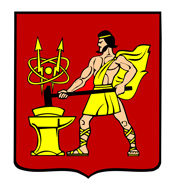 АДМИНИСТРАЦИЯ  ГОРОДСКОГО ОКРУГА ЭЛЕКТРОСТАЛЬМОСКОВСКОЙ   ОБЛАСТИПОСТАНОВЛЕНИЕ ________________ № ___________О внесении изменений в административный регламент предоставления муниципальной услуги  «Выдача свидетельств о праве на получение социальной выплаты на приобретение жилого помещения или создание объекта индивидуального жилищного строительства молодым семьям-участницам мероприятия по обеспечению жильем молодых семей ведомственной целевой программы «Оказание государственной поддержки гражданам в обеспечении жильем и оплате жилищно-коммунальных услуг» государственной программы Российской Федерации «Обеспечение доступным и комфортным жильем и коммунальными услугами граждан Российской Федерации» и подпрограммы 2 «Обеспечение жильем молодых семей» государственной программы Московской области «Жилище» на 2017-2027 годы»	В соответствии с федеральными законами от 27.07.2010 № 210-ФЗ «Об организации предоставления государственных и муниципальных услуг», от 06.10.2003 № 131-ФЗ «Об общих принципах организации местного самоуправления в Российской Федерации», законом Московской области от 12.12.2005 № 260/2005-ОЗ «О порядке ведения учета граждан в качестве нуждающихся в жилых помещениях, предоставляемых по договорам социального найма», постановлением Правительства Российской Федерации от 17.12.2010 № 1050 «О реализации отдельных мероприятий государственной программы Российской Федерации «Обеспечение доступным и комфортным жильем и коммунальными услугами граждан Российской Федерации», постановлениями Правительства Московской области от 19.12.2017 № 1071/46  «Об организации предоставления государственных и муниципальных услуг в многофункциональных центрах предоставления государственных и муниципальных услуг на территории Московской области», от 04.10.2022 № 1072/35 «О досрочном прекращении реализации государственной программы Московской области «Жилище» на 2017-2027 годы и  утверждении государственной программы Московской области «Жилище» на 2023-2033 годы», постановлением Администрации городского округа Электросталь Московской области  от 28.03.2022 № 287/3 «Об утверждении Порядка разработки и утверждения административных регламентов предоставления муниципальных услуг Администрацией городского округа Электросталь Московской области», Администрация городского округа Электросталь Московской области ПОСТАНОВЛЯЕТ: 1. Внести  изменения в административный регламент предоставления муниципальной услуги «Выдача свидетельств о праве на получение социальной выплаты на приобретение жилого помещения или создание объекта индивидуального жилищного строительства молодым семьям-участницам мероприятия по обеспечению жильем молодых семей ведомственной целевой программы «Оказание государственной поддержки гражданам в обеспечении жильем и оплате жилищно-коммунальных услуг» государственной программы Российской Федерации «Обеспечение доступным и комфортным жильем и коммунальными услугами граждан Российской Федерации» и подпрограммы 2 «Обеспечение жильем молодых семей» государственной программы Московской области «Жилище» на 2017-2027 годы», утвержденный постановлением Администрации городского округа Электросталь Московской области от 18.11.2019 № 842/11, изложив его в новой редакции согласно приложению к настоящему постановлению.2. Опубликовать настоящее постановление на сайте городского округа Электросталь Московской области  www.electrostal.ru.3. Настоящее постановление вступает в силу после его официального опубликования.4. Контроль за  исполнением настоящего  постановления возложить  на  заместителя Главы Администрации городского округа Электросталь Московской области  Борисова А.Ю.Глава городского округа                                                                                         И.Ю. ВолковаПриложение к постановлению Администрациигородского округа Электросталь Московской областиот _____________ № ______«УТВЕРЖДЕНпостановлением Администрации городского округа Электросталь Московской области от 18.11.2019 № 842/11АДМИНИСТРАТИВНЫЙ РЕГЛАМЕНТпредоставления муниципальной услуги «Выдача свидетельств о праве на получение социальной выплаты на приобретение  жилого помещения или создание объекта индивидуального жилищного строительства молодым семьям - участницам мероприятия по обеспечению жильем молодых семей федерального проекта «Содействие субъектам Российской Федерации в реализации полномочий по оказанию государственной поддержки гражданам в обеспечении жильем и оплате жилищно-коммунальных услуг»  государственной программы Российской Федерации «Обеспечение доступным и комфортным жильем и коммунальными услугами граждан Российской Федерации» и подпрограммы 2 «Обеспечение жильем молодых семей» государственной программы Московской области «Жилище» на 2023 -2033 годы»Список разделов	I. Общие положения	61. Предмет регулирования Административного регламента	62. Лица, имеющие право на получение Муниципальной услуги	63. Требования к порядку информирования о предоставлении Муниципальной услуги	8II. Стандарт предоставления Муниципальной услуги	104. Наименование Муниципальной услуги	105. Наименование органа, предоставляющего Муниципальную  услугу	116. Результат предоставления Муниципальной услуги	117. Срок регистрации Заявления на предоставление Муниципальной услуги	128. Срок предоставления Муниципальной услуги	129. Правовые основания предоставления Муниципальной услуги	1310. Исчерпывающий перечень документов, необходимых для предоставления Муниципальной услуги, подлежащих представлению Заявителем	1311. Исчерпывающий перечень документов, необходимых для предоставления Муниципальной услуги, которые находятся в распоряжении органов власти, органов местного самоуправления или организаций	1513. Исчерпывающий перечень оснований для приостановления или отказа в предоставлении Муниципальной услуги	1614. Порядок, размер и основания взимания государственной пошлины или иной платы, взимаемой за предоставление Муниципальной услуги	1715. Перечень услуг, необходимых и обязательных для предоставления Муниципальной услуги, в том числе порядок, размер и основания взимания платы за предоставление таких услуг                                                                                                                                               1716. Способы предоставления Заявителем документов, необходимых для получения Муниципальной услуги	1717. Способы получения Заявителем результатов предоставления Муниципальной услуги	 1918. Максимальный срок ожидания в очереди	     2019. Требования к помещениям, в которых предоставляются Муниципальной услуга, к залу ожидания, местам для заполнения запросов о предоставлении Муниципальной услуги, информационным стендам с образцами их заполнения и перечнем документов, необходимых для предоставления Муниципальной услуги, в том числе к обеспечению доступности указанных объектов для инвалидов, маломобильных групп населения	2020. Показатели доступности и качества Муниципальной услуги	21222. Требования к организации предоставления Муниципальной услуги в МФЦ	24III. Состав, последовательность и сроки выполнения административных процедур, требования к порядку их выполнения	2723. Состав, последовательность и сроки выполнения административных процедур (действий) при предоставлении Муниципальной услуги	27IV. Порядок и формы контроля за исполнением Административного регламента	2724. Порядок осуществления текущего контроля за соблюдением и исполнением ответственными должностными лицами, государственными гражданскими служащими, работниками Администрации положений Административного регламента и иных нормативных правовых актов, устанавливающих требования к предоставлению Муниципальной услуги	2725. Порядок и периодичность осуществления плановых и внеплановых проверок полноты и качества предоставления Муниципальной услуги	2826. Ответственность должностных лиц, государственных гражданских служащих, работников Министерства за решения и действия (бездействие), принимаемые (осуществляемые) в ходе предоставления Муниципальной услуги	2827. Положения, характеризующие требования к порядку и формам контроля за предоставлением Муниципальной услуги, в том числе со стороны граждан, их объединений и организаций	29V. Досудебный (внесудебный) порядок обжалования решений и действий (бездействия) Администрации, предоставляющего Муниципальную услугу, МФЦ, а также их должностных лиц, государственных служащих, работников	3028. Досудебный (внесудебный) порядок обжалования решений и действий (бездействия) Администрации, МФЦ, а также их должностных лиц, муниципальных служащих, работников	30Приложение № 1	36Термины и определения	36Приложение №2	39Справочная информация о месте нахождения, графике работы, контактных телефонах, адресах электронной почты Администрации и организаций, участвующих в предоставлении и информировании о порядке предоставления Муниципальной услуги. Администрация городского округа Электросталь Московской области	38Приложение №3	40Форма Свидетельства	40Приложение №4                                                                                                                        Форма решения об отказе в предоставлении Муниципальной услуги                                  41Приложение № 5	43Список нормативных актов, в соответствии с которыми осуществляется предоставление Муниципальной услуги	43Приложение № 6	45Форма заявления о выдаче свидетельства	45Приложение №7	47Описание документов, необходимых для предоставления Муниципальной услуги	47Приложение № 8                                                                                                                       Форма решения об отказе в приеме документов, необходимых для предоставления Муниципальной услуги                                                                                                               54Приложение № 9	56Перечень и содержание административных действий, составляющих административные процедуры	56Термины и определения	Термины и определения, используемые в настоящем Административном регламенте предоставления услуги «Выдача свидетельств о праве на получение социальной выплаты на приобретение  жилого помещения или создание объекта индивидуального жилищного строительства молодым семьям - участницам мероприятия по обеспечению жильем молодых семей федерального проекта «Содействие субъектам Российской Федерации в реализации полномочий по оказанию государственной поддержки гражданам в обеспечении жильем и оплате жилищно-коммунальных услуг»  государственной программы Российской Федерации «Обеспечение доступным и комфортным жильем и коммунальными услугами граждан Российской Федерации» и подпрограммы 2 «Обеспечение жильем молодых семей» государственной программы Московской области «Жилище» на 2023-2033 годы» (далее – Административный регламент), указаны в Приложении №1 к настоящему Административному регламенту.I. Общие положения1. Предмет регулирования Административного регламента	1.1. Административный регламент регулирует отношения, возникающие в связи с предоставлением муниципальной услуги «Выдача свидетельств о праве на получение социальной выплаты на приобретение  жилого помещения или создание объекта индивидуального жилищного строительства молодым семьям- участницам мероприятия по обеспечению жильем молодых семей федерального проекта «Содействие субъектам Российской Федерации в реализации полномочий по оказанию государственной поддержки гражданам в обеспечении жильем и оплате жилищно-коммунальных услуг»  государственной программы Российской Федерации «Обеспечение доступным и комфортным жильем и коммунальными услугами граждан Российской Федерации» и подпрограммы 2 «Обеспечение жильем молодых семей» государственной программы Московской области «Жилище» на 2023-2033 годы» (далее – Муниципальная услуга) Администрацией городского округа Электросталь Московской области.1.2. Административный регламент устанавливает стандарт предоставления муниципальной услуги, состав, последовательность и сроки выполнения административных процедур по предоставлению Муниципальной услуги, требования к порядку их выполнения, в том числе особенности выполнения административных процедур в электронной форме, а также особенности выполнения административных процедур в многофункциональных центрах предоставления государственных и муниципальных услуг Московской области (далее – МФЦ), формы контроля за исполнением Административного регламента, досудебный (внесудебный) порядок обжалования решений и действий (бездействия) Администрации городского округа Электросталь Московской области (далее – Администрация), должностных лиц Администрации.1.2. Административный регламент определяет порядок взаимодействия между Администрацией, иными органами власти, МФЦ и физическими лицами при предоставлении Муниципальной услуги.1.3. Термины и определения, используемые в Административном регламенте:ЕИС ОУ - Единая информационная система оказания государственных и муниципальных услуг Московской области, используемая Администрацией для предоставления Муниципальной  услуги; РПГУ - Государственная информационная системы Московской области «Портал государственных и муниципальных услуг (функций) Московской области»»;2. Остальные термины и определения, используемые в Административном регламенте указаны в Приложении № 1 к Административному регламенту.2. Лица, имеющие право на получение Муниципальной услуги2.1. Лицами, имеющими право на получение Муниципальной услуги, могут выступать члены молодой семьи, включенной в список молодых семей – претендентов на получение социальных выплат в текущем году и получившей от Администрации (отдела по жилищной политике Управления городского жилищного и коммунального хозяйства Администрации городского округа Электросталь Московской области) уведомление о необходимости предоставления документов для получения свидетельства о праве на получение социальной выплаты на приобретение  жилого помещения или создание объекта индивидуального жилищного строительства.2.2. Категории лиц, имеющих право на получение Муниципальной услуги:молодые семьи, включенные в список молодых семей – претендентов на получение социальных выплат в планируемом году, изъявившие желание использовать средства социальной выплаты в целях:а) оплаты цены договора купли-продажи жилого помещения (за исключением случаев, когда оплата цены договора купли-продажи предусматривается в составе цены договора с уполномоченной организацией на приобретение жилого помещения на первичном рынке жилья) (далее – договор на жилое помещение);б) оплаты цены договора строительного подряда на создание объекта индивидуального жилищного строительства;в) осуществления последнего платежа в счет уплаты паевого взноса в полном размере, в случае если молодая семья или один из супругов в молодой семье является членом жилищного, жилищно-строительного, жилищного накопительного кооператива (далее – кооператив), после уплаты которого жилое помещение переходит в собственность этой молодой семьи;г) уплаты первоначального взноса при получении жилищного кредита, в том числе ипотечного, или жилищного займа (далее – жилищный кредит) на приобретение жилого помещения по договору купли-продажи или создание объекта индивидуального жилищного строительства;д) оплаты цены договора с уполномоченной организацией на приобретение в интересах молодой семьи жилого помещения на первичном рынке жилья, в том числе на оплату цены договора купли-продажи жилого помещения (в случаях, когда это предусмотрено договором) и (или) оплату услуг указанной организации; е) погашения суммы основного долга (части суммы основного долга) и уплаты процентов по жилищным кредитам на приобретение жилого помещения или создание объекта индивидуального жилищного строительства или по кредиту (займу) на погашение ранее предоставленного жилищного кредита на приобретение жилого помещения или создание объекта индивидуального жилищного строительства, за исключением иных процентов, штрафов, комиссий и пеней за просрочку исполнения обязательств по указанным жилищным кредитам или кредитам (займам) на погашение ранее предоставленного жилищного кредита;ж) уплаты цены договора участия в долевом строительстве, который предусматривает в качестве объекта долевого строительства жилое помещение, содержащего одно из условий привлечения денежных средств участников долевого строительства, установленных пунктом 5 части 4 статьи 4 Федерального закона от 30.12.2004 № 214-ФЗ «Об участии в долевом строительстве многоквартирных домов и иных объектов недвижимости и о внесении изменений в некоторые законодательные акты Российской Федерации» (далее - договор участия в долевом строительстве), или уплаты цены договора уступки участником долевого строительства прав требований по договору участия в долевом строительстве;з) уплаты первоначального взноса при получении жилищного кредита на уплату цены договора участия в долевом строительстве, на уплату цены договора уступки прав требований по договору участия в долевом строительстве;и) для погашения суммы основного долга (части суммы основного долга) и уплаты процентов по жилищному кредиту на уплату цены договора участия в долевом строительстве или на уплату цены договора уступки прав требований по договору участия в долевом строительстве либо по кредиту (займу) на погашение ранее предоставленного жилищного кредита на уплату цены договора участия в долевом строительстве или на уплату цены договора уступки прав требований по договору участия в долевом строительстве (за исключением иных процентов, штрафов, комиссий и пеней за просрочку исполнения обязательств по указанным жилищным кредитам либо кредитам (займам) на погашение ранее предоставленного жилищного кредита).2.3. Интересы лиц, указанных в подразделе 2 раздела I настоящего Административного регламента, могут представлять иные лица, действующие в интересах Заявителя на основании документа, удостоверяющего его полномочия, либо в соответствии с законодательством (законные представители) (далее - Представитель заявителя).2.4. Лица, имеющие право на получение Муниципальной услуги, и Представители заявителя далее именуются "Заявитель".3. Требования к порядку информирования о предоставлении Муниципальной услуги3.1. Прием Заявителей по вопросу предоставления Муниципальной услуги осуществляется в соответствии с организационно-распорядительным документом Администрации, ответственным за предоставление Муниципальной услуги.3.2. На официальном сайте Администрации в сети «Интернет», в Государственной информационной системе Московской области «Реестр государственных и муниципальных услуг (функций) Московской области» (далее – РГУ) и в государственной информационной системе Московской области «Портал государственных и муниципальных услуг (функций) Московской области» (далее – РПГУ) обязательному размещению подлежит следующая справочная информация:место нахождения и график работы Администрации, ее структурных подразделений, предоставляющих Муниципальную услугу;справочные телефоны структурных подразделений Администрации, участвующих в предоставлении Муниципальной  услуги, в том числе номер телефона-автоинформатора; адреса официального сайта, а также электронной почты и (или) формы обратной связи Администрации в сети «Интернет». 3.3. Администрация обеспечивает в установленном порядке размещение и актуализацию справочной информации в соответствующем разделе РГУ. Информация о графике (режиме) работы Администрации и структурных подразделениях Администрации указана в Приложении № 2 к Административному регламенту.3.4. Информирование Заявителей по вопросам предоставления Муниципальной услуги осуществляется:а) путем размещения информации на сайте Администрации, РПГУ.б) должностным лицом, муниципальным служащим, работником структурного подразделения Администрации, ответственного за предоставление Муниципальной услуги, при непосредственном обращении Заявителя в Администрацию;в) путем публикации информационных материалов в средствах массовой информации;г) путем размещения брошюр, буклетов и других печатных материалов в помещениях Администрации, предназначенных для приема заявителей, а также иных организаций всех форм собственности по согласованию с указанными организациями, в том числе в МФЦ;д) посредством телефонной и факсимильной связи;е) посредством ответов на письменные и устные обращения Заявителей по вопросу предоставления Муниципальной услуги.3.5. На РПГУ и сайте Администрации в целях информирования Заявителей по вопросам предоставления Муниципальной услуги размещается следующая информация:а) исчерпывающий и конкретный перечень документов, необходимых для предоставления Муниципальной услуги, требования к оформлению указанных документов, а также перечень документов, которые Заявитель вправе представить по собственной инициативе;б) перечень лиц, имеющих право на получение Муниципальной услуги;в) срок предоставления Муниципальной услуги;г) результаты предоставления Муниципальной услуги, порядок представления документа, являющегося результатом предоставления Муниципальной услуги;д) исчерпывающий перечень оснований для приостановления или отказа в предоставлении Муниципальной услуги;е) информация о праве на досудебное (внесудебное) обжалование действий (бездействия) и решений, принятых (осуществляемых) в ходе предоставления Муниципальной услуги;ж) формы заявлений (уведомлений, сообщений), используемые при предоставлении Муниципальной услуги.3.6. Информация на РПГУ и сайте Администрации о порядке и сроках предоставления Муниципальной услуги предоставляется бесплатно.3.7. На сайте Администрации дополнительно размещаются:а) полные наименования и почтовые адреса Администрации, непосредственно предоставляющих Муниципальную услугу;б) номера телефонов-автоинформаторов (при наличии), справочные номера телефонов структурных подразделений Администрации, непосредственно предоставляющих Муниципальную услугу;в) режим работы Администрации;г) график работы подразделения, непосредственно предоставляющего Муниципальную  услугу;д) выдержки из нормативных правовых актов, содержащих нормы, регулирующие деятельность Администрации по предоставлению Муниципальной услуги;е) перечень лиц, имеющих право на получение Муниципальной услуги;ж) формы заявлений (уведомлений, сообщений), используемые при предоставлении Муниципальной услуги, образцы   и инструкции по заполнению;з) порядок и способы предварительной записи на получение Муниципальной услуги;и) текст Административного регламента с приложениями;к) краткое описание порядка предоставления Муниципальной услуги;л) порядок обжалования решений, действий или бездействия должностных лиц, муниципальных служащих, работников Администрации предоставляющих Муниципальную услугу.м) информация о возможности участия Заявителей в оценке качества предоставления Муниципальной услуги, в том числе в оценке эффективности деятельности руководителя Администрации, а также справочно-информационные материалы, содержащие сведения о порядке и способах проведения оценки.3.8. При информировании о порядке предоставления Муниципальной услуги по телефону должностное лицо, государственный гражданский служащий, работник Администрации, приняв вызов по телефону представляется: называет фамилию, имя, отчество (при наличии), должность, наименование структурного подразделения Администрации.Должностное лицо, муниципальный служащий, работник Администрации обязан сообщить Заявителю график приема, точный почтовый адрес Администрации, способ проезда к нему, способы предварительной записи для личного приема, требования к письменному обращению.Информирование по телефону о порядке предоставления Муниципальной услуги осуществляется в соответствии с графиком работы Администрации. Во время разговора должностные лица, муниципальные служащие, работники Администрации обязаны произносить слова четко и не прерывать разговор по причине поступления другого звонка.При невозможности ответить на поставленные Заявителем вопросы телефонный звонок переадресовывается (переводится) на другое должностное лицо, муниципального  служащего, работника Администрации либо обратившемуся сообщается номер телефона, по которому можно получить необходимую информацию.3.9. При ответах на телефонные звонки и устные обращения по вопросам к порядку предоставления Муниципальной услуги должностным лицом, муниципальным служащим, работником Администрации обратившемуся сообщается следующая информация:а) о перечне лиц, имеющих право на получение Муниципальной услуги;б) о нормативных правовых актах, регулирующих вопросы предоставления Муниципальной услуги (наименование, дата и номер принятия нормативного правового акта);в) о перечне документов, необходимых для получения Муниципальной услуги;г) о сроках предоставления Муниципальной услуги;д) об основаниях для приостановления Муниципальной услуги;ж) об основаниях для отказа в предоставлении Муниципальной услуги;е) о месте размещения на РПГУ, сайте Администрации информации по вопросам предоставления Муниципальной услуги.3.10. Информирование о порядке предоставления Муниципальной услуги осуществляется также по бесплатному единому номеру телефона электронной приемной Правительства Московской области 8(800)550-50-30.3.11. Администрация разрабатывает информационные материалы по порядку предоставления Муниципальной услуги – памятки, инструкции, брошюры, макеты и размещает на РПГУ, ЕПГУ сайте Администрации, передает в МФЦ.3.12. Администрация обеспечивает своевременную актуализацию указанных информационных материалов на РПГУ, сайте Администрации и контролирует их наличие и актуальность в МФЦ. 3.13. Состав информации о порядке предоставления Муниципальной услуги, размещаемой в МФЦ соответствует региональному стандарту организации деятельности многофункциональных центров предоставления государственных и муниципальных услуг в Московской области, утвержденному распоряжением Министерства государственного управления, информационных технологий и связи Московской области от 21.07.2016 № 10-57/РВ.Доступ к информации о сроках и порядке предоставления Муниципальной услуги осуществляется без выполнения заявителем каких-либо требований, в том числе без использования программного обеспечения, установка которого на технические средства заявителя требует заключения лицензионного или иного соглашения с правообладателем программного обеспечения, предусматривающего взимание платы, регистрацию или авторизацию заявителя, или предоставление им персональных данных. 3.15. Консультирование по вопросам предоставления Муниципальной услуги должностными лицами, муниципальными служащими, работниками Администрации осуществляется бесплатно.II. Стандарт предоставления Муниципальной услуги4. Наименование Муниципальной услуги4.1. Муниципальная услуга «Выдача свидетельств о праве на получение социальной выплаты на приобретение  жилого помещения или создание объекта индивидуального жилищного строительства молодым семьям – участницам мероприятия по обеспечению жильем молодых семей федерального проекта «Содействие субъектам Российской Федерации в реализации полномочий по оказанию государственной поддержки гражданам в обеспечении жильем и оплате жилищно-коммунальных услуг» государственной программы Российской Федерации «Обеспечение доступным и комфортным жильем и коммунальными услугами граждан Российской Федерации» и подпрограммы 2 «Обеспечение жильем молодых семей» государственной программы Московской области «Жилище» на 2023-2033 годы».5. Наименование органа, предоставляющегоМуниципальную услугу5.1. Органом, ответственным за предоставление Муниципальной услуги, является Администрация.5.2. Администрация обеспечивает предоставление Муниципальной услуги на базе МФЦ, регионального портала государственных и муниципальных услуг Московской области (далее - РПГУ), в Администрации, по выбору Заявителя.5.3. Подача запросов, документов, информации, необходимых для получения Муниципальной услуги, а также получение результатов предоставления Муниципальной услуги в форме экземпляра электронного документа на бумажном носителе осуществляется в любом предоставляющем Муниципальную услугу МФЦ в пределах территории Московской области по выбору Заявителя независимо от его места жительства или места пребывания.Предоставление бесплатного доступа к РПГУ для подачи запросов, документов, информации, необходимых для получения Муниципальной услуги в электронной форме, а также получение результатов предоставления Муниципальной услуги в форме экземпляра электронного документа на бумажном носителе осуществляется в любом МФЦ в пределах территории Московской области по выбору Заявителя независимо от его места жительства или места пребывания.5.4. Порядок обеспечения личного приема Заявителей в Администрации устанавливается распоряжением Администрации.5.5. Непосредственное предоставление Муниципальной услуги осуществляет отдел по жилищной политике управления городского жилищного и коммунального хозяйства администрации городского округа Электросталь Московской области (далее - Функциональный орган).5.6. Предоставление Муниципальной услуги в МФЦ осуществляется в соответствии с соглашением о взаимодействии между Администрацией и Государственным казенным учреждением Московской области "Московский областной многофункциональный центр предоставления государственных и муниципальных услуг", заключенным в порядке, установленном законодательством Российской Федерации (далее - соглашение о взаимодействии).5.7. Администрации и МФЦ запрещено требовать от Заявителя осуществления действий, в том числе согласований, необходимых для получения Муниципальной услуги и связанных с обращением в иные государственные органы или органы местного самоуправления, организации, за исключением получения услуг, включенных в перечень услуг, которые являются необходимыми и обязательными для предоставления государственных и муниципальных услуг, утвержденный постановлением Правительства Московской области от 01.04.2015 № 186/12.5.8. Администрация в целях предоставления Муниципальной услуги взаимодействует с:5.8.1. Федеральной службой государственной регистрации, кадастра и картографии в целях получения выписки из Единого государственного реестра недвижимости о правах Заявителя и (или) членов его семьи на имеющиеся у него (них) объекты недвижимого имущества - для установления уровня обеспеченности молодой семьи жилыми помещениями.5.8.2. МФЦ - для приема, передачи документов и выдачи результата, а также получения выписки из домовой книги, если указанный документ находится в распоряжении МФЦ.5.9. Выбор Заявителем способа подачи заявления и документов, необходимых для получения Муниципальной услуги, осуществляется в соответствии с законодательством Российской Федерации, законодательством Московской области, настоящим Административным регламентом.6. Результат предоставления Муниципальной услуги6.1. Результатом предоставления Муниципальной услуги является:6.1.1. Решение о предоставлении Муниципальной услуги, в случае обращения за получением Свидетельства о праве на получение социальной выплаты на приобретение жилого помещения или создания объекта индивидуального жилищного строительства (далее - Свидетельство) по форме, приведенной в Приложении № 3 к Административному регламенту.Оригинал Свидетельства, подписанный уполномоченным должностным лицом Администрации, вручается Заявителю работником Администрации.Дата получения Свидетельства участником мероприятия по обеспечению жильем молодых семей федерального проекта «Содействие субъектам Российской Федерации в реализации полномочий по оказанию государственной поддержки гражданам в обеспечении жильем и оплате жилищно-коммунальных услуг»  государственной программы Российской Федерации «Обеспечение доступным и комфортным жильем и коммунальными услугами граждан Российской Федерации» и подпрограммы 2 «Обеспечение жильем молодых семей» государственной программы Московской области «Жилище» на 2023-2033 годы подтверждается его подписью в Книге учета выданных свидетельств по форме, утвержденной постановлением Правительства Московской области и должна соответствовать дате выдачи, указанной в Свидетельстве.6.1.2. Решение об отказе в предоставлении Муниципальной услуги, в случае наличия оснований для отказа в предоставлении Муниципальной услуги, указанных в подразделе 13 раздела II настоящего Административного регламента, по форме, приведенной в Приложении № 4 к Административному регламенту.6.2. Результат предоставления Муниципальной услуги независимо от принятого решения оформляется в виде электронного документа и подписывается усиленной квалифицированной электронной подписью (далее - ЭП) уполномоченного должностного лица Администрации и направляется Заявителю в Личный кабинет на РПГУ.Результат предоставления Муниципальной услуги независимо от принятого решения оформляется в виде электронного документа и подписывается ЭП уполномоченного должностного лица Администрации и направляется в МФЦ для выдачи Заявителю.Результат предоставления Муниципальной услуги, указанный в подпунктах 6.1.1, 6.1.2 пункта 6.1 подраздела 6 раздела II настоящего Административного регламента, оформляется на бумажном носителе, подписывается собственноручно уполномоченным должностным лицом Администрации и направляется в МФЦ для выдачи Заявителю.6.3. Сведения о предоставлении Муниципальной услуги с приложением электронного образа результата предоставления Муниципальной услуги в течение 3 дней подлежат обязательному размещению в Модуле оказания услуг ЕИС ОУ городского округа Электросталь Московской области.6.4. Уведомление о принятом решении, независимо от результата предоставления Муниципальной услуги, направляется в Личный кабинет Заявителя на РПГУ.7. Срок регистрации заявления на предоставлениеМуниципальной услуги7.1. Заявление о предоставлении Муниципальной услуги, поданное через МФЦ, регистрируется в Администрации не позднее следующего рабочего дня после передачи заявления из МФЦ.7.2. Заявление о предоставлении Муниципальной услуги, поданное в электронной форме посредством РПГУ до 16.00 рабочего дня, регистрируется в Администрации в день его подачи. Заявление, поданное посредством РПГУ после 16.00 рабочего дня либо в нерабочий день, регистрируется в Администрации на следующий день.7.3. Заявление о предоставлении Муниципальной услуги, принятое в Администрации, регистрируется в Администрации в течение 3 рабочих дней с даты подачи заявления.8. Срок предоставления Муниципальной услуги8.1. Срок предоставления Муниципальной услуги по выдаче Свидетельства составляет:8.1.1. Не более 10 рабочих дней с даты регистрации заявления и документов в Администрации.8.1.2. При подаче заявления и документов посредством РПГУ не превышает 10 рабочих дней с даты подачи заявления в РПГУ.8.2. Основания для приостановки предоставления Муниципальной услуги отсутствуют.8.3. Максимальный срок предоставления Муниципальной услуги не может превышать месяца после получения уведомления о лимитах бюджетных ассигнований из бюджета Московской области, предназначенных для предоставления социальных выплат, Администрация производит оформление Свидетельств в соответствии со списком молодых семей - претендентов на получение социальных выплат в соответствующем году, утвержденным Администрацией.9. Правовые основания предоставления Муниципальной услуги9.1. Перечень нормативных правовых актов, регулирующих порядок предоставления Муниципальной услуги, приведен в Приложении № 5 к настоящему Административному регламенту. Перечень нормативных правовых актов подлежит обязательному размещению на официальном сайте Администрации и РПГУ.10. Исчерпывающий перечень документов, необходимыхдля предоставления Муниципальной услуги, подлежащихпредставлению Заявителем10.1. Документы, предоставляемые Заявителем:10.1.1. Для граждан, относящихся к категории, указанной в подпунктах а-д), ж), з) пункта 2.2. настоящего Административного регламента, молодая семья представляет следующие документы:а) заявление по форме Приложения № 6 к настоящему Административному регламенту;б) копии документов, удостоверяющих личность каждого члена семьи (паспорт или иной документ, его заменяющий);в) копия свидетельства о браке (на неполную семью не распространяется);г) решение уполномоченного органа о признании молодой семьи имеющей достаточные доходы, позволяющие получить кредит, либо иные денежные средства для оплаты расчетной (средней) стоимости жилья в части, превышающей размер предоставляемой социальной выплаты;д) копия документа, подтверждающего регистрацию в системе индивидуального (персонифицированного) учета каждого члена семьи.Копии документов, указанных в подпунктах б), в)  настоящее пункта, предоставляется с подлинниками для сверки.10.1.2. Для граждан, относящихся к категории, указанной в подпункте е), и) пункта 2.2. настоящего Административного регламента молодая семья представляет следующие документы:а) заявление по форме Приложения № 6 к настоящему Административному регламенту;б) копии документов, удостоверяющих личность, гражданство и место жительства каждого члена семьи (паспорт или иной документ, его заменяющий);в) копию свидетельства о браке (на неполную семью не распространяется);г) выписку (выписки) из Единого государственного реестра недвижимости о правах на жилое помещение, приобретенное (построенное) с использованием средств жилищного кредита, либо при незавершенном строительстве жилого дома договор строительного подряда или иные документы, подтверждающие расходы по строительству жилого дома (далее - документы на строительство), - в случае использования социальной выплаты в соответствии с подпунктом е) пункта 2.2. настоящего  Административного регламента;д) документ, подтверждающий признание молодой семьи нуждающейся в жилых помещениях на момент заключения договора жилищного кредита, выданный органом, осуществляющим принятие на учет;е) копию договора жилищного кредита;ж) справку кредитора (заимодавца) об оставшейся части суммы основного долга по жилищному кредиту или кредиту (займу) на погашение ранее предоставленного жилищного кредита, для погашения которого используется социальная выплата, и сумме задолженности по выплате процентов за пользование соответствующим кредитом;з) сведения о лицах, проживающих по месту жительства гражданина, членах семьи за последние пять лет, предшествующих подаче заявления о принятии на учет, по форме, установленной центральным исполнительным органом государственной власти Московской области, осуществляющим исполнительно-распорядительную деятельность на территории Московской области в отдельных сферах жилищной политики, и копию финансового лицевого счета.10.1.3. Представитель Заявителя дополнительно к документам, указанным в пункте 10.1. настоящего Административного регламента, предоставляет:а) копию документа, удостоверяющего личность;б) копию документа, подтверждающего права (полномочия) представителя Заявителя.10.2. Описание документов, необходимых для предоставления Муниципальной услуги, приведены в Приложении № 7 настоящего Административного регламента.10.3. Копии документов представляются с подлинниками для сверки.10.4. В случае, если для предоставления Муниципальной услуги необходима обработка персональных данных лица, не являющегося Заявителем, и если в соответствии с законодательством Российской Федерации обработка таких персональных данных может осуществляться с согласия указанного лица, при обращении за получением Муниципальной услуги Заявитель дополнительно представляет документы, подтверждающие получение согласия указанного лица или его законного представителя на обработку персональных данных указанного лица.10.5. Администрации, МФЦ запрещено требовать у Заявителя:1) документы или информацию либо осуществления действий, представление или осуществление которых не предусмотрено нормативными правовыми актами Российской Федерации, нормативными правовыми актами Московской области, настоящим Административным регламентом для предоставления Муниципальной услуги;2) представления документов и информации, отсутствие и (или) недостоверность которых не указывались при первоначальном отказе в приеме документов, необходимых для предоставления Муниципальной услуги, либо в предоставлении Муниципальной услуги, за исключением следующих случаев:а) изменение требований нормативных правовых актов, касающихся предоставления Муниципальной услуги, после первоначальной подачи заявления о предоставлении Муниципальной услуги;б) наличие ошибок в заявлении о предоставлении Муниципальной услуги и документах, поданных Заявителем после первоначального отказа в приеме документов, необходимых для предоставления Муниципальной услуги, либо в предоставлении Муниципальной услуги и не включенных в представленный ранее комплект документов, необходимых для предоставления Муниципальной услуги;в) истечение срока действия документов или изменение информации после первоначального отказа в приеме документов, необходимых для предоставления Муниципальной услуги, либо в предоставлении Муниципальной услуги;г) выявление документально подтвержденного факта (признаков) ошибочного или противоправного действия (бездействия) должностного лица Администрации при первоначальном отказе в приеме документов, необходимых для предоставления Муниципальной услуги, либо в предоставлении Муниципальной услуги, о чем в письменном виде за подписью руководителя Администрации, предоставляющего Муниципальную услугу, при первоначальном отказе в приеме документов, необходимых для предоставления Муниципальной услуги, уведомляется Заявитель, а также приносятся извинения за доставленные неудобства.11. Исчерпывающий перечень документов, необходимыхдля предоставления Муниципальной услуги, которые находятсяв распоряжении органов власти, органов местногосамоуправления или организаций11.1. Администрация в порядке межведомственного электронного информационного взаимодействия в целях представления и получения документов и информации для предоставления Муниципальной услуги, которые находятся в распоряжении органов власти, органов местного самоуправления или организаций, запрашивает следующие документы:11.1.1. Выписку из ЕГРН о правах на недвижимое имущество на всех членов семьи (запрашивается в Федеральной службе государственной регистрации, кадастра и картографии).11.1.2. Решение, подтверждающее признание молодой семьи нуждающейся в жилом помещении, выданное органом местного самоуправления, осуществляющим принятие на учет.11.1.3. Решение о признании молодой семьи имеющей достаточные доходы, позволяющие получить кредит, либо иные денежные средства для оплаты расчетной (средней) стоимости жилья в части, превышающей размер предоставляемой социальной выплаты.11.2. Непредставление (несвоевременное представление) указанными органами власти документов и информации не может являться основанием для отказа в предоставлении Заявителю Муниципальной услуги.11.3. Должностное лицо и (или) работник указанных органов, не представившие (несвоевременно представившие) запрошенные и находящиеся в распоряжении документ или информацию, подлежат административной, дисциплинарной или иной ответственности в соответствии с законодательством Российской Федерации.11.4. Администрации, МФЦ запрещено требовать у Заявителя представления документов и информации, в том числе подтверждающих внесение Заявителем платы за предоставление Муниципальной услуги, которые находятся в распоряжении органов, предоставляющих государственные, муниципальные услуги, иных государственных органов, органов местного самоуправления либо подведомственных государственным органам или органам местного самоуправления организаций, участвующих в предоставлении государственных, муниципальных услуг, в соответствии с нормативными правовыми актами.11.5. Документы, указанные в пункте 11.1 подраздела 11 раздела II настоящего Административного регламента, могут быть представлены Заявителем самостоятельно по собственной инициативе. Непредставление Заявителем указанных документов не является основанием для отказа Заявителю в предоставлении Муниципальной услуги.12. Исчерпывающий перечень оснований для отказа в приемедокументов, необходимых для предоставленияМуниципальной услуги12.1. Основаниями для отказа в приеме документов, необходимых для предоставления Муниципальной услуги, являются:12.1.1. Обращение за предоставлением Муниципальной услуги, не предоставляемой Администрацией.12.1.2. Заявителем представлен неполный комплект документов, необходимых для предоставления Муниципальной услуги.12.1.3. Документы, необходимые для предоставления Муниципальной услуги, утратили силу.12.1.4. Документы содержат подчистки и исправления текста, не заверенные в порядке, установленном законодательством Российской Федерации.12.1.5. Документы содержат повреждения, наличие которых не позволяет в полном объеме использовать информацию и сведения, содержащиеся в документах для предоставления Муниципальной услуги.12.1.6. Некорректное заполнение обязательных полей в заявлении на бумажном носителе.12.1.7. Некорректное заполнение обязательных полей в форме интерактивного запроса на РПГУ (отсутствие заполнения, недостоверное, неполное либо неправильное, не соответствующее требованиям, установленным Административным регламентом).12.1.8. Представленные электронные образы документов не позволяют в полном объеме прочитать текст документа и/или распознать реквизиты документа.12.1.9. Подача заявления и иных документов в электронной форме, подписанных с использованием электронной подписи, не принадлежащей Заявителю или Представителю заявителя.12.2. При обращении через МФЦ решение об отказе в приеме документов, необходимых для предоставления Муниципальной услуги, оформляется по требованию Заявителя по форме, приведенной в Приложении № 8 к Административному регламенту, подписывается работником МФЦ и выдается Заявителю с указанием причин отказа в срок не позднее 30 минут с момента получения от Заявителя документов в МФЦ.12.3. При обращении через РПГУ решение об отказе в приеме документов, необходимых для предоставления Муниципальной услуги, по форме, приведенной в Приложении № 8 к Административному регламенту в виде электронного документа, подписанного ЭП уполномоченного должностного лица Администрации, направляется в Личный кабинет Заявителя на РПГУ не позднее первого рабочего дня, следующего за днем подачи заявления.12.4. При обращении непосредственно в Администрацию решение об отказе в приеме документов, необходимых для предоставления Муниципальной услуги, оформляется по требованию Заявителя по форме, приведенной в Приложении № 8 к Административному регламенту, подписывается уполномоченным должностным лицом Администрации и выдается Заявителю с указанием причин отказа в срок не позднее 30 минут с момента получения от Заявителя документов.12.5. Выдача решения об отказе в приеме заявления и документов, необходимых для предоставления Муниципальной услуги, в случае обращения Заявителя в Администрацию в иных формах, установленных законодательством Российской Федерации, устанавливается организационно-распорядительным документом Администрации, который размещен на сайте Администрации.12.6. Отказ в приеме заявления и документов, необходимых для предоставления Муниципальной услуги, не препятствует повторному обращению Заявителя в Администрацию за предоставлением Муниципальной услуги.13. Исчерпывающий перечень оснований для приостановления илиотказа в предоставлении Муниципальной услуги13.1. Основания для приостановления предоставления Муниципальной услуги отсутствуют.13.2. Основаниями для отказа в предоставлении Муниципальной услуги являются:13.2.1. Не представлены или представлены не в полном объеме предусмотренные пунктом 10.1 подраздела 10 раздела II Административного регламента документы, обязанность по представлению которых возложена на Заявителя.13.2.2. Недостоверность сведений, содержащихся в представленных документах.13.2.3. Документы представлены по истечении 15 рабочих дней со дня получения уведомления Администрации о необходимости представления документов для получения Свидетельства.13.2.4. Несоответствие жилого помещения (жилого дома), приобретенного (построенного) с помощью заемных средств, требованиям, установленным статьями 15 и 16 Жилищного кодекса Российской Федерации.13.2.5. Не подтверждено соответствие молодой семьи требованиям, предъявляемым к участницам мероприятия по обеспечению жильем молодых семей федерального проекта «Содействие субъектам Российской Федерации в реализации полномочий по оказанию государственной поддержки гражданам в обеспечении жильем и оплате жилищно-коммунальных услуг»  государственной программы Российской Федерации «Обеспечение доступным и комфортным жильем и коммунальными услугами граждан Российской Федерации» и подпрограммы 2 «Обеспечение жильем молодых семей» государственной программы Московской области «Жилище» на 2023-2033 годы.13.2.6. Несоответствие категории Заявителя кругу лиц, указанных в подразделе 2 раздела I настоящего Административного регламента.13.2.7. Заявление подано лицом, не имеющим полномочий представлять интересы Заявителя.13.3. Отзыв заявления на предоставление услуги по инициативе Заявителя.13.3.1. Заявитель вправе отказаться от получения Муниципальной услуги на основании письменного заявления, написанного в свободной форме, направив по адресу электронной почты или обратившись в Администрацию. На основании поступившего заявления об отказе в предоставлении Муниципальной услуги уполномоченным должностным лицом Администрации принимается решение об отказе в предоставлении Муниципальной услуги. Факт отказа Заявителя от предоставления Муниципальной услуги с приложением заявления и решением об отказе в предоставлении Муниципальной услуги фиксируется в Модуле оказания услуг ЕИС ОУ городского округа Электросталь Московской области.13.3.2. Отказ от предоставления Муниципальной услуги не препятствует повторному обращению Заявителя в Администрацию за предоставлением Муниципальной услуги.14. Порядок, размер и основания взимания государственнойпошлины или иной платы, взимаемой за предоставлениеМуниципальной услуги14.1. Муниципальная услуга предоставляется бесплатно.15. Перечень услуг, необходимых и обязательных для предоставления Муниципальной услуги, в том числе порядок, размер и основания взимания платы за предоставление таких услуг15.1. Услуги, необходимые и обязательные для предоставления Муниципальной услуги, отсутствуют.16. Способы представления Заявителем документов,необходимых для получения Муниципальной услуги16.1. Обращение Заявителя посредством РПГУ.16.1.1. Для получения Муниципальной услуги Заявитель или его представитель авторизуется на РПГУ посредством Единой системы идентификации и аутентификации (далее - ЕСИА), затем заполняет заявление с использованием специальной интерактивной формы в электронном виде.16.1.2. Заполненное заявление отправляется Заявителем вместе с прикрепленными электронными образами документов, необходимых для предоставления Муниципальной услуги, в Администрацию.16.1.3. Заявитель уведомляется о получении Администрацией заявления и документов в день подачи заявления посредством изменения статуса заявления в Личном кабинете Заявителя на РПГУ.16.1.4. Заявителю необходимо представить оригиналы документов, необходимых для предоставления Муниципальной услуги, в течение 5 рабочих дней после подачи заявления в электронной форме в любой МФЦ Московской области.16.1.5. Уведомление о том, что Заявителю необходимо представить оригиналы документов в МФЦ, направляется в Личный кабинет Заявителя на РПГУ в день регистрации заявления в Администрации.16.1.6. Работник МФЦ принимает у Заявителя оригиналы документов, необходимые для предоставления Муниципальной услуги, в соответствии с соглашением о взаимодействии и фиксирует в Модуле МФЦ Единой информационной системы оказания услуг (далее - Модуль МФЦ ЕИС ОУ) факт получения от Заявителя оригиналов документов.16.1.7. Порядок и сроки передачи оригиналов документов из МФЦ в Администрацию устанавливаются соглашением о взаимодействии и составляют 1 рабочий день со дня поступления документов в МФЦ.16.1.8. В случае непредставления в МФЦ оригиналов документов или представление неполного комплекта документов, указанных в подразделе 10 раздела II Административного регламента, в сроки, установленные настоящим Административным регламентом, уполномоченное должностное лицо Администрации принимает решение об отказе в предоставлении Муниципальной услуги.16.1.9. Прием документов, необходимых для предоставления Муниципальной услуги, в иных формах, предусмотренных законодательством Российской Федерации, устанавливается распоряжением Администрации.16.2. Обращение Заявителя посредством МФЦ:16.2.1. Заявитель может записаться на личный прием в любой МФЦ заранее по телефону, указанному в Приложении № 2 к Административному регламенту. При осуществлении предварительной записи Заявитель в обязательном порядке информируется о том, что предварительная запись аннулируется в случае его неявки по истечении 5 минут с назначенного времени приема. Для получения Муниципальной услуги Заявитель представляет документы, необходимые для предоставления Муниципальной услуги.16.2.2. Для получения Муниципальной услуги Заявитель представляет необходимые документы, за исключением заявления, в МФЦ. Заявление заполняется и распечатывается работником МФЦ, подписывается Заявителем или Представителем заявителя, уполномоченным на подписание документов, в присутствии работника МФЦ.16.2.3. В случае наличия оснований, предусмотренных в подразделе 12 раздела II Административного регламента, работником МФЦ Заявителю выдается решение об отказе в приеме документов с указанием причин отказа в срок не позднее 30 минут с момента получения от Заявителя (Представителя заявителя) документов.16.2.4. При отсутствии оснований для отказа в приеме документов работник МФЦ принимает у Заявителя документы, необходимые для предоставления Муниципальной услуги, заполняет и распечатывает заявление, которое подписывается Заявителем или Представителем заявителя в присутствии работника МФЦ. В случае обращения Представителя заявителя, не уполномоченного на подписание заявления, представляется подписанное Заявителем заявление по форме, указанной в Приложении № 6 к Административному регламенту.16.2.5. Работник МФЦ сканирует представленные Заявителем документы, подписывает электронной подписью работника МФЦ и формирует электронное дело в Модуле МФЦ ЕИС ОУ. Электронное дело (заявление, прилагаемые к нему документы, подписанные ЭП работника МФЦ) поступает из Модуля МФЦ ЕИС ОУ в Ведомственную информационную систему в день его формирования. Документы на бумажных носителях, представленные Заявителем, возвращаются Заявителю.16.2.6. Работник МФЦ сканирует представленные Заявителем документы и формирует электронное дело в Модуле МФЦ ЕИС ОУ. Электронное дело (заявление, прилагаемые к нему документы) поступает из Модуля МФЦ ЕИС ОУ в Ведомственной информационной системе в день его формирования. Оригиналы документов, принятые у Заявителя в МФЦ, направляются курьером в Администрацию в срок не позднее 1 рабочего дня с даты приема заявления о предоставлении государственной услуги в МФЦ.16.2.7. Работник МФЦ распечатывает и выдает Заявителю выписку из электронного журнала регистрации обращений в Модуле МФЦ ЕИС ОУ о приеме заявления, документов с указанием их перечня и количества листов, регистрационного номера заявления, даты получения документов от Заявителя и даты готовности результата предоставления Муниципальной услуги.16.2.8. Заявитель уведомляется о получении Администрацией заявления и документов в день подачи заявления посредством изменения статуса заявления в Личном кабинете Заявителя на РПГУ.16.2.9. Решение о предоставлении Муниципальной услуги принимается Администрацией на основании электронных образов представленных Заявителем документов, заверенных ЭП работника МФЦ, а также сведений, находящихся в распоряжении иных органов государственной власти, органов местного самоуправления и полученных Администрацией посредством межведомственного электронного взаимодействия.16.3. Личное обращение Заявителя в Администрацию.16.3.1. Для получения Муниципальной услуги Заявитель подает в Администрацию заявление с приложением необходимых документов, обязательных для предоставления Муниципальной услуги.16.3.2. При получении документов муниципальный служащий, работник Администрации выдает Заявителю расписку в получении документов с указанием их перечня, даты получения и даты готовности результата.16.3.3. Личный прием Заявителя в Администрации осуществляется в часы приема Администрации, указанные в Приложении № 2 к Административному регламенту.16.3.4. Заявитель может записаться на личный прием в Администрацию заранее по контактным телефонам, указанным в Приложении № 2 к Административному регламенту, или посредством РПГУ.16.4. Прием документов, необходимых для предоставления Муниципальной услуги, в иных формах, предусмотренных законодательством Российской Федерации, устанавливается организационно-распорядительным документом Администрации.16.5. Выбор Заявителем способа подачи заявления и документов, необходимых для получения Муниципальной услуги, осуществляется в соответствии с законодательством Российской Федерации, законодательством Московской области.17. Способы получения Заявителем результатов предоставленияМуниципальной услуги17.1. Заявитель уведомляется о ходе рассмотрения и готовности результата предоставления Муниципальной услуги следующими способами:17.1.1. Через Личный кабинет на РПГУ.17.1.2. В Функциональном органе Администрации.17.1.3. Посредством сервиса РПГУ "Узнать статус заявления".17.1.4. Заявитель может самостоятельно получить информацию о готовности результата предоставления Муниципальной услуги по бесплатному единому номеру телефона электронной приемной Правительства Московской области 8(800) 550-50-30.17.2. Способы получения результата Муниципальной услуги:17.2.1. В форме электронного документа в Личный кабинет на РПГУ.Дополнительно Заявителю обеспечена возможность получения результата предоставления Муниципальной услуги в любом МФЦ Московской области в форме экземпляра электронного документа на бумажном носителе. В этом случае специалистом МФЦ распечатывается из Модуля МФЦ ЕИС ОУ экземпляр электронного документа на бумажном носителе, подписанный ЭП уполномоченного должностного лица Администрации, заверяется подписью уполномоченного работника МФЦ и печатью МФЦ.17.2.2. В МФЦ в форме экземпляра электронного документа на бумажном носителе.В любом МФЦ Заявителю обеспечена возможность получения результата предоставления Муниципальной услуги в форме электронного документа на бумажном носителе. В этом случае специалистом МФЦ распечатывается из Модуля МФЦ ЕИС ОУ результат предоставления Муниципальной услуги на бумажном носителе, заверяется подписью уполномоченного работника МФЦ и печатью МФЦ.17.2.3. В МФЦ на бумажном носителе.В случае неистребования Заявителем результата предоставления Муниципальной услуги в МФЦ в течение 30 календарных дней с даты окончания срока предоставления Муниципальной услуги, результат предоставления Муниципальной услуги возвращается в Администрацию.17.2.4. В Администрации на бумажном носителе.17.3. Выдача (направление) результата предоставления Муниципальной услуги осуществляется по выбору Заявителя.18. Максимальный срок ожидания в очередиМаксимальный срок ожидания в очереди при подаче запроса и при получении результата не должен превышать 11 минут.19. Требования к помещениям, в которых предоставляетсяМуниципальная услуга, к залу ожидания, местам для заполнениязапросов о предоставлении Муниципальной услуги,информационным стендам с образцами их заполнения и перечнемдокументов, необходимых для предоставления Муниципальнойуслуги, в том числе к обеспечению доступности указанныхобъектов для инвалидов, маломобильных групп населения19.1. Администрация, МФЦ при предоставлении Муниципальной услуги создает условия инвалидам и другим маломобильным группам населения для беспрепятственного доступа к помещениям, где предоставляется Муниципальная услуга, и беспрепятственного их передвижения в указанных помещениях в соответствии с Законом Московской области от 22.10.2009 № 121/2009-ОЗ «Об обеспечении беспрепятственного доступа инвалидов и других маломобильных групп населения к объектам социальной, транспортной и инженерной инфраструктур в Московской области».19.2. Предоставление Муниципальной услуги осуществляется в специально выделенных для этой цели помещениях, которые располагаются, по возможности, на нижних этажах зданий и имеют отдельный вход.19.3. Помещения, в которых осуществляется предоставление Муниципальной услуги, должны обеспечивать свободный доступ к ним и к предоставляемым в них услугам инвалидам и другим маломобильным группам населения, удовлетворять их потребность в беспрепятственном самостоятельном передвижении по территории, на которой расположены помещения Администрации, входа в такие объекты и выхода из них, посадки в транспортное средство и высадки из него, в том числе с использованием кресла-коляски, а также соответствовать нормам и правилам, установленным законодательством Российской Федерации и законодательством Московской области.19.4. Здания, в которых осуществляется предоставление Муниципальной услуги, должны быть оснащены следующими специальными приспособлениями и оборудованием:1) средствами визуальной и звуковой информации;2) специальными указателями около строящихся и ремонтируемых объектов;3) звуковой сигнализацией у светофоров;4) телефонами-автоматами или иными средствами связи, доступными для инвалидов;5) санитарно-гигиеническими помещениями;6) пандусами и поручнями у лестниц при входах в здание;7) пандусами при входах в здания, пандусами или подъемными устройствами.19.5. На автостоянках и в местах парковки транспортных средств должно выделяться до 10 процентов мест (но не менее одного места), наиболее удобных для въезда и выезда, для парковки специальных автотранспортных средств инвалидов. Места парковки должны быть оснащены специальными указателями. Инвалиды, а также лица, их перевозящие, пользуются местами для парковки специальных автотранспортных средств бесплатно.19.6. Помещения, в которых осуществляется предоставление Муниципальной услуги, должны быть оснащены следующими специальными приспособлениями и оборудованием:а) электронной системой управления очередью (при наличии);б) информационными стендами, содержащими визуальную и текстовую информацию;в) стульями, столами, писчей бумагой, бланками, образцами заявлений и письменными принадлежностями в количестве, достаточном для Заявителей;г) средствами визуальной и звуковой информации.19.7. Количество мест ожидания определяется исходя из фактической нагрузки и возможностей для их размещения в здании.19.8. Места ожидания должны соответствовать комфортным условиям для Заявителей и оптимальным условиям работы должностных лиц.19.9. В помещениях, в которых осуществляется предоставление Муниципальной услуги, созданы условия для обслуживания инвалидов (включая инвалидов, использующих кресла-коляски и собак-проводников):а) беспрепятственный доступ к помещениям Администрации, где предоставляется Муниципальная услуга;б) возможность самостоятельного или с помощью работников Администрации передвижения по территории, на которой расположены помещения;в) возможность посадки в транспортное средство и высадки из него перед входом в помещения, в том числе с использованием кресла-коляски и при необходимости с помощью работников Администрации;г) оснащение специальным оборудованием для удобства и комфорта инвалидов помещения для возможного кратковременного отдыха в сидячем положении при нахождении в помещении;д) сопровождение инвалидов, имеющих стойкие расстройства функции зрения и самостоятельного передвижения, и оказание им помощи в помещениях.20. Показатели доступности и качества Муниципальной услуги20.1. Оценка доступности и качества предоставления Муниципальной услуги должна осуществляться по следующим показателям:а) степень информированности граждан о порядке предоставления Муниципальной услуги (доступность информации о Муниципальной услуге, возможность выбора способа получения информации);б) возможность выбора Заявителем форм предоставления Муниципальной услуги, в том числе с использованием РПГУ;в) возможность обращения за получением Муниципальной услуги в электронной форме посредством РПГУ;г) обеспечение подачи запросов, документов, информации, необходимых для получения Муниципальной услуги, а также получение результатов предоставления Муниципальной услуги в форме экземпляра электронного документа на бумажном носителе в любом предоставляющем Муниципальную услугу МФЦ в пределах территории Московской области по выбору Заявителя независимо от его места жительства или места пребывания;д) обеспечение бесплатного доступа к РПГУ для подачи запросов, документов, информации, необходимых для получения Муниципальной услуги, в электронной форме, а также получение результатов предоставления Муниципальной услуги в форме экземпляра электронного документа на бумажном носителе в любом МФЦ в пределах территории Московской области по выбору Заявителя независимо от его места жительства или места пребывания;е) доступность обращения за предоставлением Муниципальной услуги, в том числе для маломобильных групп населения;ж) соблюдение установленного времени ожидания в очереди при подаче заявления и при получении результата предоставления Муниципальной услуги;з) соблюдение сроков предоставления Муниципальной услуги и сроков выполнения административных процедур при предоставлении Муниципальной услуги;и) отсутствие обоснованных жалоб со стороны граждан по результатам предоставления Муниципальной услуги;к) предоставление возможности получения информации о ходе предоставления Муниципальной услуги, в том числе с использованием РПГУ.20.2. В целях предоставления Муниципальной услуги, консультаций и информирования о ходе предоставления Муниципальной услуги осуществляется прием Заявителей по предварительной записи. Запись на прием проводится при личном обращении гражданина или с использованием средств телефонной связи, а также через сеть Интернет, в том числе через сайт Администрации.20.3. Предоставление Муниципальной услуги осуществляется в электронной форме без взаимодействия Заявителя с должностными лицами, муниципальными служащими, работниками Администрации.21. Требования к организации предоставления Муниципальнойуслуги в электронной форме21.1. В целях предоставления Муниципальной услуги в электронной форме с использованием РПГУ Заявителем заполняется электронная форма заявления в карточке Муниципальной услуги на РПГУ с приложением электронных образов документов и (или) указанием сведений из документов, необходимых для предоставления Муниципальной услуги и указанных в подразделе 10 настоящего Административного регламента.21.2. При предоставлении Муниципальной услуги в электронной форме осуществляются:1) предоставление в порядке, установленном настоящим Административным регламентом, информации Заявителям и обеспечение доступа Заявителей к сведениям о Муниципальной услуге;2) подача запроса о предоставлении Муниципальной услуги и иных документов, необходимых для предоставления Муниципальной услуги, в Администрацию с использованием РПГУ;3) поступление заявления и документов, необходимых для предоставления Муниципальной услуги, в интегрированную с РПГУ Ведомственную информационную систему;4) обработка и регистрация заявления и документов, необходимых для предоставления Муниципальной услуги, в Ведомственной информационной системе;5) получение Заявителем уведомлений о ходе предоставления Муниципальной услуги в Личный кабинет на РПГУ;6) взаимодействие Администрации и иных органов, предоставляющих государственные и муниципальные услуги, участвующих в предоставлении Муниципальной услуги и указанных в подразделах 5 и 11 раздела II настоящего Административного регламента, посредством системы электронного межведомственного информационного взаимодействия;7) возможность оплаты государственной пошлины, иной платы за предоставление Муниципальной услуги посредством электронных сервисов на РПГУ;8) получение Заявителем сведений о ходе предоставления Муниципальной услуги посредством информационного сервиса «Узнать статус заявления»;9) получение Заявителем результата предоставления Муниципальной услуги в Личный кабинет на РПГУ в форме электронного документа, подписанного ЭП уполномоченного должностного лица Администрации;10) направление жалобы на решения, действия (бездействие) Администрации, должностных лиц, государственных служащих, работников Администрации в порядке, установленном в разделе V настоящего Административного регламента.21.3. Требования к форматам заявлений и иных документов, представляемых в форме электронных документов, необходимых для предоставления государственных и муниципальных услуг на территории Московской области, утверждены постановлением Правительства Московской области от 31.10.2018 № 792/37:21.3.1. Электронные документы представляются в следующих форматах:xml - для формализованных документов;doc, docx, odt - для документов с текстовым содержанием, не включающим формулы (за исключением документов, указанных в подпункте «в» настоящего пункта);xls, xlsx, ods - для документов, содержащих расчеты;pdf, jpg, jpeg - для документов с текстовым содержанием, в том числе включающих формулы и (или) графические изображения (за исключением документов, указанных в подпункте "в" настоящего пункта), а также документов с графическим содержанием.21.3.2. Допускается формирование электронного документа путем сканирования непосредственно с оригинала документа (использование копий не допускается), которое осуществляется с сохранением ориентации оригинала документа в разрешении 300-500 dpi (масштаб 1:1) с использованием следующих режимов:«черно-белый» (при отсутствии в документе графических изображений и (или) цветного текста);«оттенки серого» (при наличии в документе графических изображений, отличных от цветного графического изображения);«цветной» или «режим полной цветопередачи» (при наличии в документе цветных графических изображений либо цветного текста);с сохранением всех аутентичных признаков подлинности, а именно: графической подписи лица, печати, углового штампа бланка;количество файлов должно соответствовать количеству документов, каждый из которых содержит текстовую и (или) графическую информацию.21.3.3. Электронные документы должны обеспечивать:возможность идентифицировать документ и количество листов в документе;возможность поиска по текстовому содержанию документа и возможность копирования текста (за исключением случаев, когда текст является частью графического изображения);содержать оглавление, соответствующее их смыслу и содержанию;для документов, содержащих структурированные по частям, главам, разделам (подразделам) данные и закладки, обеспечивающие переходы по оглавлению и (или) к содержащимся в тексте рисункам и таблицам.21.1.4. Документы, подлежащие представлению в форматах xls, xlsx или ods, формируются в виде отдельного электронного документа.21.1.5. Максимально допустимый размер прикрепленного пакета документов не должен превышать 10 Гб.22. Требования к организации предоставления Муниципальнойуслуги в МФЦ22.1. Работником МФЦ заполняется электронная форма заявления в Модуле МФЦ ЕИС ОУ с приложением электронных образов документов и (или) указанием сведений из документов, необходимых для предоставления Муниципальной услуги и указанных в подразделе 10 настоящего Административного регламента.22.2. Подача запросов, документов, информации, необходимых для получения Муниципальной услуги, а также получение результатов предоставления Муниципальной услуги на бумажном носителе, в форме экземпляра электронного документа на бумажном носителе осуществляется в любом предоставляющем Муниципальную услугу МФЦ в пределах территории Московской области по выбору Заявителя независимо от его места жительства или места пребывания.22.3. Предоставление бесплатного доступа к РПГУ для подачи запросов, документов, информации, необходимых для получения Муниципальной услуги, в электронной форме, а также получение результатов предоставления Муниципальной услуги в форме экземпляра электронного документа на бумажном носителе осуществляется в любом МФЦ в пределах территории Московской области по выбору Заявителя независимо от его места жительства или места пребывания.22.4. Организация предоставления Муниципальной услуги в МФЦ осуществляется в соответствии с соглашением о взаимодействии между ГКУ МО «МО МФЦ» и Администрацией:1) бесплатный доступ Заявителей к РПГУ для обеспечения возможности получения Муниципальной услуги в электронной форме;2) представление интересов Заявителей при взаимодействии с Администрацией, предоставляющей Муниципальную услугу;3) прием и регистрация заявления и документов, необходимых для предоставления Муниципальной услуги;4) составление на основании комплексного запроса заявлений на предоставление конкретных государственных и (или) муниципальных услуг, указанных в комплексном запросе, подписание таких заявлений и скрепление их печатью МФЦ, формирование комплектов документов, необходимых для получения государственных и (или) муниципальных услуг, указанных в комплексном запросе, направление указанных заявлений и комплектов документов в органы, предоставляющие государственные услуги, и органы, предоставляющие муниципальные услуги;5) передача принятых от Заявителя заявления и документов посредством Модуля МФЦ ЕИС ОУ в интегрированную с Ведомственной информационной системой Администрации;6) информирование Заявителей о порядке предоставления Муниципальной услуги, в том числе посредством комплексного запроса, в МФЦ, о ходе выполнения запросов о предоставлении Муниципальной услуги, комплексных запросов, а также по иным вопросам, связанным с предоставлением Муниципальной услуги, а также консультирование Заявителей о порядке предоставления Муниципальной услуги в МФЦ;7) взаимодействие с государственными органами и органами местного самоуправления по вопросам предоставления Муниципальной услуги, а также с организациями, участвующими в предоставлении Муниципальной услуги, в том числе посредством направления межведомственного запроса с использованием системы электронного межведомственного взаимодействия;8) выдача Заявителям документов, полученных от Администрации, по результатам предоставления Муниципальной услуги, а также по результатам предоставления государственных и (или) муниципальных услуг, указанных в комплексном запросе;9) составление и выдача Заявителям документов на бумажном носителе, подтверждающих содержание электронных документов, направленных в МФЦ по результатам предоставления Муниципальной услуги Администрацией;10) прием, обработка информации из информационных систем Администрации и выдача Заявителям на основании такой информации документов, включая составление на бумажном носителе и заверение выписок из указанных информационных систем;11) прием денежных средств от Заявителей в счет платы за предоставление Муниципальной услуги и уплаты иных платежей.22.5. Информирование и консультирование Заявителей о порядке предоставления Муниципальной услуги, ходе рассмотрения запросов о предоставлении Муниципальной услуги, а также по иным вопросам, связанным с предоставлением Муниципальной услуги, в МФЦ осуществляются бесплатно.22.6. Перечень МФЦ Московской области размещен на сайте Администрации и ГКУ МО «МО МФЦ».22.7. Способы предварительной записи в МФЦ: при личном обращении Заявителя или его представителя в МФЦ, по бесплатному единому номеру телефона электронной приемной Правительства Московской области 8(800) 550-50-30, посредством официального сайта МФЦ, посредством РПГУ.22.8. При предварительной записи Заявитель сообщает следующие данные:1) фамилию, имя, отчество (последнее при наличии);2) контактный номер телефона;3) адрес электронной почты (при наличии);4) желаемые дату и время представления документов.Заявителю сообщаются дата и время приема документов. При осуществлении предварительной записи Заявитель в обязательном порядке информируется о том, что предварительная запись аннулируется в случае его неявки по истечении 5 минут с назначенного времени приема. Заявитель в любое время вправе отказаться от предварительной записи.В отсутствие Заявителей, обратившихся по предварительной записи, осуществляется прием Заявителей, обратившихся в порядке очереди.В МФЦ исключается взаимодействие Заявителя с должностными лицами, муниципальными служащими, работниками Администрации, предоставляющими Муниципальную услугу.При предоставлении Муниципальной услуги в МФЦ, при выдаче результата предоставления Муниципальной услуги в МФЦ (в том числе при выдаче результата предоставления Муниципальной услуги в форме экземпляра электронного документа на бумажном носителе) работниками МФЦ запрещается требовать от Заявителя:1) представления документов и информации или осуществления действий, представление или осуществление которых не предусмотрено нормативными правовыми актами, регулирующими отношения, возникающие в связи с предоставлением Муниципальной услуги;2) представления документов и информации, в том числе подтверждающих внесение Заявителем платы за предоставление Муниципальной услуги, которые находятся в распоряжении органов, предоставляющих государственные и муниципальные услуги, либо подведомственных им организаций, за исключением документов, указанных в подразделе 10 настоящего Административного регламента. Заявитель вправе представить указанные документы и информацию по собственной инициативе;3) осуществления действий, в том числе согласований, необходимых для получения Муниципальной услуги и связанных с обращением в иные государственные органы, органы местного самоуправления, организации, за исключением получения услуг;4) представления документов и информации, отсутствие и (или) недостоверность которых не указывались при первоначальном отказе в приеме документов, необходимых для предоставления Муниципальной услуги, либо в предоставлении Муниципальной услуги, за исключением случаев, предусмотренных пунктом 4 части 1 статьи 7 Федерального закона «Об организации предоставления государственных и муниципальных услуг».22.11. При предоставлении Муниципальной услуги в соответствии с соглашением о взаимодействии работники МФЦ обязаны:1) предоставлять на основании запросов и обращений органов государственной власти Российской Федерации, органов государственной власти субъектов Российской Федерации, органов местного самоуправления, физических и юридических лиц необходимые сведения по вопросам, относящимся к порядку предоставления Муниципальной услуги в МФЦ;2) обеспечивать защиту информации, доступ к которой ограничен в соответствии с законодательством Российской Федерации, а также соблюдать режим обработки и использования персональных данных;3) при приеме запросов о предоставлении Муниципальной услуги и выдаче документов устанавливать личность Заявителя на основании документа, удостоверяющего личность Заявителя в соответствии с законодательством Российской Федерации, а также проверять соответствие копий представляемых документов (за исключением нотариально заверенных) их оригиналам;4) соблюдать требования соглашений о взаимодействии;5) осуществлять взаимодействие с органами, участвующими в предоставлении Муниципальной услуги, в порядке, предусмотренном подразделом 11 раздела II Административного регламента, в соответствии с соглашениями о взаимодействии.22.12. При реализации своих функций в соответствии с соглашениями о взаимодействии МФЦ обязан:а) предоставлять на основании запросов и обращений федеральных государственных органов и их территориальных органов, органов государственных внебюджетных фондов, органов государственной власти Московской области, органов местного самоуправления, физических и юридических лиц необходимые сведения по вопросам, относящимся к установленной сфере деятельности МФЦ;б) обеспечивать защиту информации, доступ к которой ограничен в соответствии с федеральным законом, а также соблюдать режим обработки и использования персональных данных;в) при приеме запросов о предоставлении Муниципальной услуги либо комплексных запросов и выдаче документов устанавливать личность Заявителя на основании паспорта гражданина Российской Федерации и иных документов, удостоверяющих личность Заявителя в соответствии с законодательством Российской Федерации, а также проверять соответствие копий представляемых документов (за исключением нотариально заверенных) их оригиналам;г) соблюдать требования соглашений о взаимодействии;д) осуществлять взаимодействие с Администрацией, предоставляющей Муниципальную услугу, в соответствии с соглашениями о взаимодействии, иными нормативными правовыми актами, регулирующими порядок предоставления государственной услуги, настоящим Административным регламентом.22.13. МФЦ, его работники несут ответственность, установленную законодательством Российской Федерации:а) за полноту передаваемых Администрации, предоставляющей Муниципальную услугу, запросов о предоставлении Муниципальной услуги и их соответствие передаваемым Заявителем в МФЦ сведениям иных документов, принятых от Заявителя;б) за полноту и соответствие комплексному запросу передаваемых Администрации, предоставляющей Муниципальную услугу, составленных на основании комплексного запроса иных документов, информации и (или) сведений, необходимых для предоставления государственных и (или) муниципальных услуг, указанных в комплексном запросе;в) за своевременную передачу Администрации, предоставляющей Муниципальную услугу, запросов о предоставлении Муниципальной услуги, заявлений, составленных на основании комплексных запросов, иных сведений, документов и (или) информации, принятых от Заявителя, а также за своевременную выдачу Заявителю документов, переданных в этих целях в МФЦ Администрацией, предоставляющей Муниципальную услугу;г) за соблюдение прав субъектов персональных данных, за соблюдение законодательства Российской Федерации, устанавливающего особенности обращения с информацией, доступ к которой ограничен федеральным законом.22.14. Вред, причиненный физическим или юридическим лицам в результате ненадлежащего исполнения либо неисполнения МФЦ и его работниками порядка предоставления Муниципальной услуги, установленного Административным регламентом и иными нормативными правовыми актами Российской Федерации, нормативными правовыми актами Московской области, возмещается МФЦ в соответствии с законодательством Российской Федерации.22.15. Законом Московской области от 04.05.2016 № 37/2016-ОЗ «Кодекс Московской области об административных правонарушениях» за нарушение работниками МФЦ порядка предоставления Муниципальной услуги, повлекшее непредоставление Муниципальной услуги Заявителю либо предоставление Муниципальной услуги Заявителю с нарушением установленных сроков, установленных настоящим Административным регламентом, предусмотрена административная ответственность.22.16. Стандарт организации деятельности многофункциональных центров предоставления государственных и муниципальных услуг в Московской области утвержден распоряжением Министерства государственного управления, информационных технологий и связи Московской области от 21.07.2016 № 10-57/РВ.III. Состав, последовательность и сроки выполнения административных процедур, требования к порядку их выполнения23. Состав, последовательность и сроки выполнения административных процедур (действий) при предоставлении Муниципальной услуги23.1. Перечень административных процедур:1) прием и регистрация заявления и документов, необходимых для предоставления Муниципальной услуги;2) формирование и направление межведомственных запросов в органы (организации), участвующие в предоставлении Муниципальной услуги;3) рассмотрение документов и принятие решения о подготовке результата предоставления Муниципальной услуги;4) оформление результата предоставления Муниципальной услуги;5) выдача результата предоставления Муниципальной услуги Заявителю.23.2. Каждая административная процедура состоит из административных действий. Перечень и содержание административных действий, составляющих каждую административную процедуру, приведены в Приложении № 9 к Административному регламенту.IV. Порядок и формы контроля за исполнениемАдминистративного регламента24. Порядок осуществления текущего контроля за соблюдениеми исполнением ответственными должностными лицами, муниципальными служащими, работниками Администрации положений Административного регламента и иных нормативных правовых актов, устанавливающих требования к предоставлению Муниципальной услуги24.1. Текущий контроль за соблюдением и исполнением должностными лицами, муниципальными служащими, работниками Администрации положений настоящего Административного регламента и иных нормативных правовых актов, устанавливающих требования к предоставлению Муниципальной услуги, осуществляется в порядке, установленном распоряжением Администрации и включает выявление и устранение нарушений прав Заявителей, рассмотрение, принятие решений и подготовку ответов на обращения Заявителей, содержащие жалобы на решения, действия (бездействие) должностных лиц Администрации.24.2. Контроль за соблюдением порядка предоставления Муниципальной услуги осуществляется уполномоченными должностными лицами Министерства государственного управления, информационных технологий и связи Московской области в соответствии с распоряжением Министерства государственного управления, информационных технологий и связи Московской области «Об утверждении Положения об осуществлении контроля за порядком предоставления государственных и муниципальных услуг на территории Московской области» от 30.10.2018 № 10-121/РВ.25. Порядок и периодичность осуществления плановыхи внеплановых проверок полноты и качества предоставленияМуниципальной услуги25.1. Порядок и периодичность осуществления плановых и внеплановых проверок полноты и качества предоставления Муниципальной услуги устанавливается распоряжением Администрации, ответственной за предоставление Муниципальной услуги.25.2. При выявлении в ходе проверок нарушений исполнения положений настоящего Административного регламента и законодательства, устанавливающего требования к предоставлению Муниципальной услуги, в том числе по жалобам на решения и (или) действия (бездействие) должностных лиц, государственных гражданских служащих, работников Администрации, принимаются меры по устранению таких нарушений.25.3. Контроль за соблюдением порядка предоставления Муниципальной услуги осуществляется Министерством государственного управления, информационных технологий и связи Московской области в порядке, установленном распоряжением Министерства государственного управления, информационных технологий и связи Московской области «Об утверждении Положения об осуществлении контроля за порядком предоставления государственных и муниципальных услуг на территории Московской области» от 30.10.2018 № 10-121/РВ, в форме мониторинга на постоянной основе (еженедельно) государственных информационных систем, используемых для предоставления Муниципальной услуги, а также на основании поступления в Министерство государственного управления, информационных технологий и связи Московской области обращений граждан, юридических лиц, индивидуальных предпринимателей о фактах нарушения порядка предоставления Муниципальной услуги.25.4. Должностном лицом Администрации, ответственным за предоставление Муниципальной услуги, является руководитель подразделения Администрации, непосредственно предоставляющего Муниципальную услугу.26. Ответственность должностных лиц, муниципальных служащих,работников Администрации за решения и действия(бездействие), принимаемые (осуществляемые) в ходепредоставления Муниципальной услуги26.1. По результатам проведенных мониторинга и проверок в случае выявления неправомерных решений, действий (бездействия) должностных лиц, муниципальных служащих Администрации, ответственных за предоставление Муниципальной услуги, работников МФЦ и фактов нарушения прав и законных интересов Заявителей должностные муниципальные служащие, работники Администрации, МФЦ несут ответственность в соответствии с законодательством Российской Федерации и законодательством Московской области.26.2. В случае выявления в действиях (бездействии) должностных лиц Администрации, работников МФЦ признаков совершения административного правонарушения, ответственность за которое установлена Законом Московской области от 04.05.2016                 № 37/2016-ОЗ «Кодекс Московской области об административных правонарушениях», уполномоченными должностными лицами Министерства государственного управления, информационных технологий и связи Московской области в порядке, установленном Кодексом Российской Федерации об административных правонарушениях, составляется протокол об административном правонарушении и направляется в суд для принятия решения о привлечении виновных должностных лиц к административной ответственности.26.3. Должностным лицом Администрации, ответственным за соблюдение порядка предоставления Муниципальной услуги, является руководитель структурного подразделения, непосредственно предоставляющего Муниципальную услугу.27. Положения, характеризующие требования к порядку и формамконтроля за предоставлением Муниципальной услуги, в томчисле со стороны граждан, их объединений и организаций27.1. Требованиями к порядку и формам текущего контроля за предоставлением Муниципальной услуги являются:- независимость;- тщательность.27.2. Независимость текущего контроля заключается в том, что должностное лицо Администрации, уполномоченное на его осуществление, не находится в служебной зависимости от должностного лица, муниципального служащего, специалиста Администрации, участвующего в предоставлении Муниципальной услуги, в том числе не имеет близкого родства или свойства (родители, супруги, дети, братья, сестры, а также братья, сестры, родители, дети супругов и супруги детей) с ним.27.3. Должностные лица, осуществляющие текущий контроль за предоставлением Муниципальной услуги, обязаны принимать меры по предотвращению конфликта интересов при предоставлении Муниципальной услуги.27.4. Тщательность осуществления текущего контроля за предоставлением Муниципальной услуги состоит в исполнении уполномоченными лицами обязанностей, предусмотренных настоящим разделом.27.5. Граждане, их объединения и организации для осуществления контроля за предоставлением Муниципальной услуги с целью соблюдения порядка ее предоставления имеют право направлять в Министерство государственного управления, информационных технологий и связи Московской области жалобы на нарушение должностными лицами, муниципальными служащими Администрации порядка предоставления Муниципальной услуги, повлекшее ее непредоставление или предоставление с нарушением срока, установленного Административным регламентом.27.6. Граждане, их объединения и организации для осуществления контроля за предоставлением Муниципальной услуги имеют право направлять в Министерство индивидуальные и коллективные обращения с предложениями по совершенствованию порядка предоставления Муниципальной услуги, а также жалобы и заявления на действия (бездействие) должностных лиц Администрации и принятые ими решения, связанные с предоставлением Муниципальной услуги.27.7. Контроль за предоставлением Муниципальной услуги, в том числе со стороны граждан, их объединений и организаций, осуществляется посредством открытости деятельности Администрации при предоставлении Муниципальной услуги, получения полной, актуальной и достоверной информации о порядке предоставления Муниципальной услуги и возможности досудебного рассмотрения обращений (жалоб) в процессе получения Муниципальной услуги.V. Досудебный (внесудебный) порядок обжалования решений и действий (бездействия) Администрации, предоставляющей Муниципальную услугу, МФЦ, а также их должностных лиц, муниципальных служащих, работников28. Досудебный (внесудебный) порядок обжалования решений и действий (бездействия) Администрации, МФЦ, а также их должностных лиц, муниципальных служащих, работников28.1. Заявитель может обратиться с жалобой в следующих случаях:1) нарушение срока регистрации запроса о предоставлении Муниципальной услуги, запроса, указанного в статье 15.1 Федерального закона «Об организации предоставления государственных и муниципальных услуг»;2) нарушение срока регистрации комплексного запроса о предоставлении нескольких государственных и (или) муниципальных услуг в МФЦ;3) нарушение срока предоставления Муниципальной услуги;4) требование у Заявителя документов или информации либо осуществления действий, представление или осуществление которых не предусмотрено нормативными правовыми актами Российской Федерации, нормативными правовыми актами Московской области, настоящим Административным регламентом для предоставления Муниципальной услуги;5) отказ в приеме документов, представление которых предусмотрено нормативными правовыми актами Российской Федерации, нормативными правовыми актами Московской области, настоящим Административным регламентом для предоставления Муниципальной услуги, у Заявителя;6) отказ в предоставлении Муниципальной услуги, если основания отказа не предусмотрены федеральными законами и принятыми в соответствии с ними иными нормативными правовыми актами Российской Федерации, законами и иными нормативными правовыми актами Московской области, настоящим Административным регламентом для предоставления Муниципальной услуги;7) затребование с Заявителя при предоставлении Муниципальной услуги платы, не предусмотренной нормативными правовыми актами Российской Федерации, нормативными правовыми актами Московской области, настоящим Административным регламентом;8) отказ Администрации, должностного лица Администрации, предоставляющего Муниципальную услугу, в исправлении допущенных ими опечаток и ошибок в выданных в результате предоставления Муниципальной услуги документах либо нарушение установленного срока таких исправлений;9) нарушение срока или порядка выдачи документов по результатам предоставления Муниципальной услуги;10) приостановление предоставления Муниципальной услуги, если основания приостановления не предусмотрены федеральными законами и принятыми в соответствии с ними иными нормативными правовыми актами Российской Федерации, законами и иными нормативными правовыми актами Московской области, настоящим Административным регламентом;11) требование у Заявителя при предоставлении Муниципальной услуги документов или информации, отсутствие и (или) недостоверность которых не указывались при первоначальном отказе в приеме документов, необходимых для предоставления Муниципальной услуги, либо в предоставлении Муниципальной услуги, за исключением случаев:а) изменение требований нормативных правовых актов, касающихся предоставления Муниципальной услуги, после первоначальной подачи заявления о предоставлении Муниципальной услуги;б) наличие ошибок в заявлении о предоставлении Муниципальной услуги и документах, поданных Заявителем после первоначального отказа в приеме документов, необходимых для предоставления Муниципальной услуги, либо в предоставлении Муниципальной услуги и не включенных в представленный ранее комплект документов, необходимых для предоставления Муниципальной услуги;в) истечение срока действия документов или изменение информации после первоначального отказа в приеме документов, необходимых для предоставления Муниципальной услуги, либо в предоставлении Муниципальной услуги;г) выявление документально подтвержденного факта (признаков) ошибочного или противоправного действия (бездействия) должностного лица Администрации при первоначальном отказе в приеме документов, необходимых для предоставления Муниципальной услуги, либо в предоставлении Муниципальной услуги, о чем в письменном виде за подписью руководителя Администрации, предоставляющего Муниципальную услугу, при первоначальном отказе в приеме документов, необходимых для предоставления Муниципальной услуги, уведомляется Заявитель, а также приносятся извинения за доставленные неудобства.28.2. Жалоба подается в Администрацию, МФЦ, предоставляющие Муниципальную услугу, в письменной форме, в том числе при личном приеме Заявителя, или в электронном виде.Жалобу на решения и действия (бездействие) Администрации можно подать Губернатору Московской области в письменной форме, в том числе при личном приеме Заявителя, или в электронном виде.Жалобу на решения и действия (бездействие) МФЦ также можно подать учредителю МФЦ или в Министерство государственного управления, информационных технологий и связи Московской области, в письменной форме, в том числе при личном приеме Заявителя, или в электронном виде.28.3. Жалоба должна содержать:а) наименование Администрации, должностного лица, предоставляющего Муниципальную услугу, либо муниципального служащего, работника Администрации, МФЦ, его руководителя и (или) работника, решения и действия (бездействие) которых обжалуются;б) фамилию, имя, отчество (при наличии), сведения о месте жительства Заявителя - физического лица либо наименование, сведения о месте нахождения Заявителя - юридического лица, а также номер (номера) контактного телефона, адрес (адреса) электронной почты (при наличии) и почтовый адрес, по которым должен быть направлен ответ Заявителю (за исключением случая, когда жалоба направляется способом, указанным в подпункте "в" пункта 28.6 настоящего Административного регламента);в) сведения об обжалуемых решениях и действиях (бездействии) Администрации, должностного лица, муниципального служащего, работника Администрации, предоставляющего Муниципальную услугу, должностного лица, работника МФЦ;г) доводы, на основании которых Заявитель не согласен с решением и действиями (бездействием) Администрации, должностного лица, муниципального служащего, работника Администрации, МФЦ, работника МФЦ. Заявителем могут быть представлены документы (при наличии), подтверждающие доводы Заявителя, либо их копии.28.4. В случае если жалоба подается через Представителя заявителя, также представляется документ, подтверждающий полномочия на осуществление действий от имени Заявителя.В качестве документа, подтверждающего полномочия на осуществление действий от имени Заявителя, может быть представлена:а) оформленная в соответствии с законодательством Российской Федерации доверенность (для физических лиц);б) оформленная в соответствии с законодательством Российской Федерации доверенность, заверенная печатью Заявителя (при наличии печати) и подписанная руководителем Заявителя или уполномоченным этим руководителем лицом (для юридических лиц);в) копия решения о назначении или об избрании либо приказа о назначении физического лица на должность, в соответствии с которым такое физическое лицо обладает правом действовать от имени Заявителя без доверенности.28.5. Прием жалоб в письменной форме осуществляется Администрацией, МФЦ в месте предоставления Муниципальной услуги (в месте, где Заявитель подавал запрос на получение Муниципальной услуги, нарушение порядка которой обжалуется, либо в месте, где Заявителем получен результат Муниципальной услуги). Время приема жалоб должно совпадать со временем предоставления муниципальных услуг. Жалоба в письменной форме может быть также направлена по почте.В случае подачи жалобы при личном приеме Заявитель представляет документ, удостоверяющий его личность в соответствии с законодательством Российской Федерации. Прием жалоб в письменной форме осуществляется учредителем МФЦ в месте фактического нахождения учредителя. Время приема жалоб учредителем МФЦ должно совпадать со временем работы учредителя.28.6. В электронном виде жалоба может быть подана Заявителем посредством:а) официального сайта Администрации, МФЦ, учредителя МФЦ в информационно-телекоммуникационной сети Интернет;б) РПГУ, федеральной государственной информационной системы «Единый портал государственных и муниципальных услуг (функций)» (далее - Единый портал) (за исключением жалоб на решения и действия (бездействие) привлекаемых организаций, многофункциональных центров и их должностных лиц и работников);в) портала федеральной государственной информационной системы, обеспечивающей процесс досудебного (внесудебного) обжалования решений и действий (бездействия), совершенных при предоставлении государственных и муниципальных услуг органами, предоставляющими государственные и муниципальные услуги, их должностными лицами, государственными и муниципальными служащими (далее - система досудебного обжалования) с использованием информационно-телекоммуникационной сети Интернет (за исключением жалоб на решения и действия (бездействие) привлекаемых организаций, многофункциональных центров и их должностных лиц и работников).28.7. При подаче жалобы в электронном виде документы, указанные в пункте 28.4 подраздела 28 раздела V настоящего Административного регламента, могут быть представлены в форме электронных документов, подписанных электронной подписью, вид которой предусмотрен законодательством Российской Федерации, при этом документ, удостоверяющий личность Заявителя, не требуется.28.8. Жалоба рассматривается Администрацией, предоставляющей Муниципальную услугу, порядок предоставления которой был нарушен вследствие решений и действий (бездействия) Администрации, должностного лица, муниципальных служащих, работников Администрации.В случае если обжалуются решения руководителя Администрации, жалоба подается в вышестоящий орган (в порядке подчиненности), а также Губернатору Московской области и рассматривается ими в порядке, предусмотренном постановлением Правительства Московской области от 08.08.2013 N 601/33.При отсутствии вышестоящего органа жалоба подается непосредственно руководителю Администрации и рассматривается им в соответствии с порядком, утвержденным постановлением Правительства Московской области от 08.08.2013 N 601/33.Жалоба рассматривается МФЦ, предоставившим Муниципальную услугу, порядок предоставления которой был нарушен вследствие решений и действий (бездействия) МФЦ, его должностного лица и (или) работника. В случае если обжалуются решения и действия (бездействие) руководителя МФЦ, жалоба может быть подана учредителю МФЦ или в Министерство государственного управления, информационных технологий и связи Московской области и подлежит рассмотрению ими в порядке, установленном постановлением Правительства Московской области от 08.08.2013 № 601/33.28.9. В случае если жалоба подана Заявителем в Министерство, МФЦ, учредителю МФЦ, в компетенцию которых не входит принятие решения по жалобе в соответствии с требованиями пункта 28.8 подраздела 28 раздела V настоящего Административного регламента, в течение 3 рабочих дней со дня регистрации такой жалобы она направляется в уполномоченные на ее рассмотрение орган, предоставляющий государственные и (или) муниципальные услуги, МФЦ, учредителю МФЦ. При этом Администрация, МФЦ, учредитель МФЦ, перенаправившие жалобу в письменной форме, информируют о перенаправлении жалобы Заявителя. Срок рассмотрения жалобы исчисляется со дня регистрации такой жалобы в уполномоченном на ее рассмотрение органе, МФЦ, учредителе МФЦ. В случае если в отношении поступившей жалобы федеральным законом установлен иной порядок (процедура) подачи и рассмотрения жалоб, Заявитель уведомляется о том, что его жалоба будет рассмотрена в порядке и сроки, предусмотренные федеральным законом.28.10. Жалоба на решения и действия (бездействие) Администрации и ее должностных лиц, муниципальных служащих, работников Администрации может быть подана Заявителем через МФЦ. При поступлении такой жалобы МФЦ обеспечивает ее передачу в уполномоченную на ее рассмотрение Администрацию в порядке, установленном соглашением о взаимодействии между МФЦ и Администрацией (далее - соглашение о взаимодействии). При этом такая передача осуществляется не позднее следующего за днем поступления жалобы рабочего дня. Срок рассмотрения жалобы исчисляется со дня регистрации жалобы в уполномоченной на ее рассмотрение Администрации.28.11. Администрация, МФЦ, учредитель МФЦ определяют уполномоченных на рассмотрение жалоб должностных лиц, которые обеспечивают:а) прием и рассмотрение жалоб в соответствии с требованиями, установленными постановлением Правительства Московской области от 08.08.2013 № 601/33;б) направление жалоб в уполномоченные на их рассмотрение орган и (или) организацию в соответствии с пунктом 28.9 подраздела 28 раздела V настоящего Административного регламента.28.12. В случае установления в ходе или по результатам рассмотрения жалобы признаков состава административного правонарушения или преступления должностное лицо Администрации, МФЦ, учредителя МФЦ, наделенное полномочиями по рассмотрению жалоб, незамедлительно направляет имеющиеся материалы в органы прокуратуры.В случае установления в ходе или по результатам рассмотрения жалобы признаков состава административного правонарушения, предусмотренного главой 15 Закона Московской области от 04.05.2016 № 37/2016-ОЗ «Кодекс Московской области об административных правонарушениях», должностное лицо Администрации, МФЦ, учредителя МФЦ, наделенное полномочиями по рассмотрению жалоб, незамедлительно направляет имеющиеся материалы в Министерство государственного управления, информационных технологий и связи Московской области.28.13. Администрация, МФЦ, учредитель МФЦ обеспечивают:а) оснащение мест приема жалоб;б) информирование Заявителей о порядке обжалования решений и действий (бездействия) Администрации, должностных лиц, муниципальных служащих, работников Администрации, должностных лиц, работников МФЦ посредством размещения информации на стендах в местах предоставления государственных услуг, на их официальных сайтах, на Едином портале, РПГУ;в) консультирование Заявителей о порядке обжалования решений и действий (бездействия) Администрации, должностных лиц, муниципальных служащих, работников Администрации, МФЦ, их должностных лиц, работников, в том числе по телефону, электронной почте, при личном приеме;г) заключение соглашений о взаимодействии в части осуществления МФЦ приема жалоб и выдачи Заявителям результатов рассмотрения жалоб;д) формирование и представление ежеквартально в вышестоящий орган (при его наличии), учредителю МФЦ отчетности о полученных и рассмотренных жалобах (в том числе количестве удовлетворенных и неудовлетворенных жалоб).28.14. Жалоба, поступившая в уполномоченные на ее рассмотрение Администрацию, МФЦ, учредителю МФЦ, подлежит регистрации не позднее следующего за днем ее поступления рабочего дня.Жалоба рассматривается в течение 15 рабочих дней со дня ее регистрации, если более короткие сроки рассмотрения жалобы не установлены Администрацией, МФЦ, учредителем МФЦ, уполномоченными на ее рассмотрение.В случае обжалования отказа Администрации, должностного лица, муниципального служащего, работника Администрации, МФЦ, его должностного лица, работника в приеме документов у Заявителя либо в исправлении допущенных опечаток и (или) ошибок или в случае обжалования Заявителем нарушения установленного срока таких исправлений жалоба рассматривается в течение 5 рабочих дней со дня ее регистрации.28.15. По результатам рассмотрения жалобы уполномоченное на ее рассмотрение должностное лицо Администрации, МФЦ, учредителя МФЦ принимает решение об удовлетворении жалобы либо об отказе в ее удовлетворении. Указанное решение принимается в форме акта уполномоченного на ее рассмотрение должностного лица Администрации, МФЦ, учредителя МФЦ. При удовлетворении жалобы Администрация, МФЦ, учредитель МФЦ принимают исчерпывающие меры по устранению выявленных нарушений, в том числе по выдаче Заявителю результата Муниципальной услуги, не позднее 5 рабочих дней со дня принятия решения, если иное не установлено законодательством Российской Федерации.28.16. Ответ по результатам рассмотрения жалобы направляется Заявителю не позднее дня, следующего за днем принятия решения, в письменной форме. В случае если жалоба была направлена способом, указанным в подпункте «в» пункта 28.6 подраздела 28 раздела V настоящего Административного регламента, ответ Заявителю направляется посредством системы досудебного обжалования.28.17. В ответе по результатам рассмотрения жалобы указываются:а) наименование Администрации, МФЦ, учредителя МФЦ, рассмотревших жалобу, должность, фамилия, имя, отчество (при наличии) их должностного лица, принявшего решение по жалобе;б) номер, дата, место принятия решения, включая сведения о должностном лице, работнике, решение или действие (бездействие) которого обжалуется;в) фамилия, имя, отчество (при наличии) или наименование Заявителя;г) основания для принятия решения по жалобе;д) принятое по жалобе решение;е) в случае, если жалоба признана обоснованной, - сроки устранения выявленных нарушений, в том числе срок предоставления результата Муниципальной услуги;ж) сведения о порядке обжалования принятого по жалобе решения.28.18. Ответ по результатам рассмотрения жалобы подписывается уполномоченным на рассмотрение жалобы должностным лицом Администрации, МФЦ, учредителя МФЦ. По желанию Заявителя ответ по результатам рассмотрения жалобы может быть представлен не позднее дня, следующего за днем принятия решения, в форме электронного документа, подписанного электронной подписью уполномоченного на рассмотрение жалобы должностного лица Администрации, МФЦ, учредителя МФЦ, вид которой установлен законодательством Российской Федерации.28.19. Уполномоченное на рассмотрение жалобы должностное лицо Администрации, МФЦ, учредителя МФЦ отказывает в удовлетворении жалобы в следующих случаях:а) наличие вступившего в законную силу решения суда, арбитражного суда по жалобе о том же предмете и по тем же основаниям;б) подача жалобы лицом, полномочия которого не подтверждены в порядке, установленном законодательством Российской Федерации;в) наличие решения по жалобе, принятого ранее в соответствии с порядком, установленным постановлением Правительства Московской области от 08.08.2013 № 601/33, в отношении того же Заявителя и по тому же предмету жалобы.28.20. Уполномоченное на рассмотрение жалобы должностное лицо Администрации, МФЦ, учредителя МФЦ вправе оставить жалобу без ответа в следующих случаях:а) наличие в жалобе нецензурных либо оскорбительных выражений, угроз жизни, здоровью и имуществу должностного лица, муниципального служащего, работника Администрации, должностного лица, работника МФЦ, а также членов его семьи;б) отсутствие возможности прочитать какую-либо часть текста жалобы, фамилию, имя, отчество (при наличии) и (или) почтовый адрес Заявителя, указанные в жалобе.28.21. Уполномоченное на рассмотрение жалобы должностное лицо, муниципальный служащий, работник Администрации, должностное лицо МФЦ, учредителя МФЦ сообщают Заявителю об оставлении жалобы без ответа в течение 3 рабочих дней со дня регистрации жалобы.»Верно: Начальник отдела по жилищной политике Управления городского жилищного и коммунального хозяйства Администрации городского округа Электросталь Московской области                                           Баранов А.М.Приложение № 1к административному регламентуТермины и определенияВ Регламенте используются следующие термины и определения:Верно: Начальник отдела по жилищной политике Управления городского жилищного и коммунального хозяйства Администрации городского округа Электросталь Московской области                                           Баранов А.М.Приложение №2к административному регламентуСправочная информация о месте нахождения, графике работы, контактных телефонах, адресах электронной почты Администрации и организаций, участвующих в предоставлении и информировании о порядке предоставления Муниципальной услуги. Администрация городского округа Электросталь Московской области: Московская область Место нахождения Администрации городского округа Электросталь Московской области: Московская область, город Электросталь, улица Мира, дом 5.График работы Администрации городского округа Электросталь Московской области:Почтовый адрес Администрации городского округа Электросталь Московской области: 144003, Московская область, город Электросталь, улица Мира, дом 5.Контактный телефон: 8(496) 57-3-88-22.Официальный сайт городского округа Электросталь Московской области в сети Интернет: www.electrostal.ru.Адрес электронной почты Администрации городского округа Электросталь Московской области в сети Интернет: elstal@ mosreg.ru.2. Отдел по жилищной политике Управления городского жилищного и коммунального хозяйства Администрации городского округа Электросталь Московской области.Место нахождения: Московская область, город Электросталь, улица Мира, дом 5.График работы Функционального органа:Почтовый адрес отдела по жилищной политике управления городского жилищного и коммунального хозяйства Администрации городского округа Электросталь Московской области: 144003, Московская область, город Электросталь, улица Мира, дом 5.Контактный телефон: (849657) 1-98-42, (849657) 1-98-24, (849657) 1-99-19, (849657) 1-99-17. Официальный сайт городского округа Электросталь Московской области в сети Интернет: www.electrostal.ru.Адрес электронной почты Администрации городского округа Электросталь Московской области в сети Интернет: elstal@ mosreg.ru.3. Многофункциональный центр предоставления государственных и муниципальных услуг»Место нахождения многофункционального центра: городской округ Электросталь Московская область, проспект Ленина, дом 11; улица Победы, дом 15 корпус 3.График работы многофункционального центра:Почтовые адреса многофункционального центра: 144006, городской округ Электросталь Московской области, проспект Ленина, дом 11.Телефон Call-центра: 8-800-550-50-30.144012, городской округ Электросталь Московской области, улица Победы, дом 15 корпус 3.Телефон Call-центра: 8-800-550-50-30.142470, городской округ Электросталь, поселок Новые Дома, 6Телефон Call-центра: 8-800-550-50-30.Официальный сайт многофункционального центра в сети Интернет: мфц-электросталь.рф, адрес электронной почты: mfc-elektrostalgo@mosreg.ruСправочная информация о месте нахождения МФЦ, графике работы, контактных телефонах, адресах электронной почтыИнформация приведена на сайтах:- РПГУ: uslugi.mosreg.ru- МФЦ: mfc.mosreg.ruВерно: Начальник отдела по жилищной политике Управления городского жилищного и коммунального хозяйства Администрации городского округа Электросталь Московской области                                           Баранов А.М.Приложение № 3к административному регламентуФорма СвидетельстваСерия 												№ 000СВИДЕТЕЛЬСТВОо праве на получение социальной выплаты на приобретение жилого помещения или создание объекта индивидуального жилищного строительства Настоящим свидетельством удостоверяется, что молодой семье в составе:супруг 	,(фамилия, имя, отчество, дата рождения)супруга 	,(фамилия, имя, отчество, дата рождения)дети 	,(фамилия, имя, отчество, дата рождения)	,(фамилия, имя, отчество, дата рождения)являющейся участницей мероприятия по обеспечению жильем молодых семей федерального проекта «Содействие субъектам Российской Федерации в реализации полномочий по оказанию государственной поддержки гражданам в обеспечении жильем и оплате жилищно-коммунальных услуг» государственной программы Российской Федерации «Обеспечение доступным и комфортным жильем и коммунальными услугами граждан Российской Федерации», подпрограммы  «Обеспечение жильем молодых семей» государственной программы Московской области «Жилище» на 2023-2033 годы», в соответствии с условиями этих подпрограмм предоставляется социальная выплата в размере	рублей(цифрами и прописью)на приобретение жилого помещения или строительство индивидуального жилого дома на территории Московской области.Свидетельство подлежит предъявлению в банк до «___»_____20_____ года (включительно).Свидетельство действительно до «____»_________20_____ года (включительно).Дата выдачи «_____»_________ 20_____ года.Глава муниципального образования _________ ________________________________Московской области               	      (подпись)            (расшифровка подписи)Место печати муниципального образованияМосковской областиВерно: Начальник отдела по жилищной политике Управления городского жилищного и коммунального хозяйства Администрации городского округа Электросталь Московской области                                           Баранов А.М.Приложение №4к административному регламентуФорма решения об отказе в предоставлении Муниципальной услуги(Оформляется на официальном бланке Администрации)Кому: ____________________________________________________________________(фамилия, имя, отчество физического лица, индивидуального предпринимателя или наименование юридического лица) РЕШЕНИЕ об отказе в предоставления Муниципальной услуги Администрация городского округа Электросталь Московской области приняла решение об отказе в предоставлении Муниципальной услуги: _______________________________________________________________________(наименование услуги)Вы вправе повторно обратиться в Администрацию городского округа Электросталь Московской области с заявлением о предоставлении Муниципальной услуги после устранения указанных нарушений.Данный отказ может быть обжалован в досудебном порядке путем направления жалобы в Администрацию городского округа Электросталь Московской области в соответствии с разделом V Административного регламента, а также в судебном порядке.Дополнительно информируем:________________________________________________________________________________________________________________________________________________________________________________________________________________________________________________ (указывается информация, необходимая для устранения причин отказа в предоставлении Муниципальной услуги, а также иная дополнительная информация при наличии)«____»_______________20__г.    Верно: Начальник отдела по жилищной политике Управления городского жилищного и коммунального хозяйства Администрации городского округа Электросталь Московской области                                           Баранов А.М.Приложение № 5к административному регламентуСписок нормативных актов, в соответствии с которыми осуществляется предоставление Муниципальной услугиПредоставление Муниципальной услуги осуществляется в соответствии с: 1. Жилищным кодексом Российской Федерации («Российская газета», № 1, 12.01.2005);2. Федеральным законом от 02.05.2006 № 59-ФЗ «О порядке рассмотрения обращений граждан Российской Федерации» (Собрание законодательства Российской Федерации, 2006, № 19, ст. 2060; 2010, № 27, ст. 3410, 2013, № 27, ст. 3474);3. Федеральным законом от 06.10.2003 № 131-ФЗ «Об общих принципах организации местного самоуправления в Российской Федерации» («Собрание законодательства Российской Федерации», 06.10.2003, № 40, ст. 38224);4. Федеральным законом от 27.07.2010 (в ред. от 23.07.2013) № 210-ФЗ «Об организации предоставления государственных и муниципальных услуг» (Собрание законодательства Российской Федерации, 2010, № 31, ст. 4179);5. Постановлением Правительства Российской Федерации от 16.05.2011 № 373 «О разработке и утверждении административных регламентов исполнения государственных функций и административных регламентов предоставления государственных услуг» («Собрание законодательства Российской Федерации» от 30.05.2011 № 22, ст. 3169);6. Постановлением Правительства Российской Федерации от 17.12.2010 № 1050 «О реализации отдельных мероприятий государственной программы Российской Федерации «Обеспечение доступным и комфортным жильем и коммунальными услугами граждан Российской Федерации» («Собрание законодательства РФ», 31.01.2011, N 5, ст. 739);7. Постановлением Правительства Московской области от 25.04.2011 № 365/15 «Об утверждении Порядком разработки и утверждения административных регламентов исполнения государственных функций и административных регламентов предоставления государственных услуг центральными исполнительными органами государственной власти Московской области, государственными органами Московской области» («Информационный вестник Правительства Московской области», № 5, 31.05.2011);8. Постановлением Правительства Московской области от 25.10.2016 № 790/39 «Об утверждении государственной программы Московской области «Жилище» на 2017-2027 годы «Ежедневные Новости. Подмосковье», № 244, 27.12.2016 (постановление, Программа (разделы 1-12.4)), «Информационный вестник Правительства МО», № 2, 28.02.2017 (постановление, Программа);9. Постановлением Правительства Московской области от 04.10.2022 № 1072/35 «О досрочном прекращении реализации государственной программы Московской области «Жилище» на 2017-2027 годы и утверждении государственной программы Московской области «Жилище» на 2023-2033 годы»;10. Постановлением Правительства Московской области  от 19.12.2017 № 1071/46  «Об организации предоставления государственных и муниципальных услуг в многофункциональных центрах предоставления государственных и муниципальных услуг на территории Московской области»;11. Постановлением Правительства Московской области от 27.09.2013 № 777/42 «Об организации предоставления государственных услуг исполнительных органов государственной власти Московской области на базе многофункциональных центров предоставления государственных и муниципальных услуг, а также об утверждении Перечня государственных услуг исполнительных органов государственной власти Московской области, предоставление которых организуется по принципу «одного окна», в том числе на базе многофункциональных центров предоставления государственных и муниципальных услуг, и Рекомендуемого перечня муниципальных услуг, предоставляемых органами местного самоуправления муниципальных образований Московской области, а также услуг, оказываемых муниципальными учреждениями и другими организациями, предоставление которых организуется по принципу «одного окна», в том числе на базе многофункциональных центров предоставления государственных и муниципальных услуг» («Ежедневные Новости. Подмосковье», № 199, 24.10.2013);12. Распоряжением Министерства строительного комплекса Московской области от 23.06.2017 № 224 «Об утверждении Порядка и условий признания молодой семьи имеющей достаточные доходы, позволяющие получить кредит, либо иные денежные средства для оплаты расчетной (средней) стоимости жилья в части, превышающей размер предоставляемой социальной выплаты»;13. Постановлением Администрации городского округа Электросталь Московской области от 12 декабря 2022 г. № 1446/12 «Об утверждении муниципальной программы городского округа Электросталь Московской области «Жилище».14. Постановлением Администрации городского округа Электросталь Московской области от 06.10.2017 № 698/10 «Об утверждении Положения о жилищной комиссии городского округа Электросталь Московской области».Верно: Начальник отдела по жилищной политике Управления городского жилищного и коммунального хозяйства Администрации городского округа Электросталь Московской области                                           Баранов А.М.Приложение № 6	к административному регламентуФорма заявления о выдаче свидетельства о праве на получение социальной выплаты приобретение жилого помещения или создание объекта индивидуального жилищного строительства в рамках реализации мероприятия по обеспечению жильем молодых семей федерального проекта «Содействие субъектам Российской Федерации в реализации полномочий по оказанию государственной поддержки гражданам в обеспечении жильем и оплате жилищно-коммунальных услуг»    государственной программы Российской Федерации «Обеспечение доступным и комфортным жильем и коммунальными услугами граждан Российской Федерации», подпрограммы  «Обеспечение жильем молодых семей» государственной программы Московской области «Жилище» на 2023-2033 годы»В Администрацию городского округа Электросталь Московской области______________________________                 (регистрационный номер Заявления)ЗАЯВЛЕНИЕПрошу выдать свидетельство о праве на получение социальной выплаты на приобретение жилого помещения или создание объекта индивидуального жилищного строительства в рамках реализации мероприятия по обеспечению жильем молодых семей федерального проекта «Содействие субъектам Российской Федерации в реализации полномочий по оказанию государственной поддержки гражданам в обеспечении жильем и оплате жилищно-коммунальных услуг»  государственной программы Российской Федерации «Обеспечение доступным и комфортным жильем и коммунальными услугами граждан Российской Федерации», подпрограммы «Обеспечение жильем молодых семей» государственной программы Московской области «Жилище» на 2023-2033 годы молодой семье в составе:супруг 	(фамилия, имя, отчество, дата рождения)паспорт: серия _________ № _________________, выданный ______________________________________ «___» __________ _____ г., проживает по адресу: ______________________         ;Супруга 	,(фамилия, имя, отчество, дата рождения)паспорт: серия _________ № _____________, выданный __________________________________________ «___» ___________ _____ г., проживает по адресу: _________________________________________________________________________________________________________;дети:	,(фамилия, имя, отчество, дата рождения)свидетельство  о  рождении  (паспорт  -  для  ребенка,  достигшего  14 лет)(ненужное вычеркнуть), серия _______ № ________, выданное(ый) ______________________«___» ______________ г., проживает по адресу: ______________________________________;(фамилия, имя, отчество, дата рождения)свидетельство  о  рождении  (паспорт  -  для  ребенка,  достигшего  14 лет)(ненужное вычеркнуть), серия _______ № ________, выданное(ый) ______________________«___» ______________ г., проживает по адресу: ______________________________________;_______________________________________________________________________________.С  условиями использования социальной выплаты ознакомлен(ны) и обязуюсь (обязуемся) их выполнять:1) ____________________________________________           ________________  ___________;         (фамилия, имя, отчество совершеннолетнего члена семьи)                              (подпись)                   (дата)2) ____________________________________________           ________________  __________;       (фамилия, имя, отчество совершеннолетнего члена семьи)                               (подпись)                   (дата)К заявлению прилагаются следующие документы:1) 	;(наименование и номер документа, кем и когда выдан)2) 	;(наименование и номер документа, кем и когда выдан)3) 	;(наименование и номер документа, кем и когда выдан)Подписи членов молодой семьи:1) ____________________________________________           ________________  ___________;(фамилия, имя, отчество совершеннолетнего члена семьи)                                  (подпись)                   (дата)2) ____________________________________________           ________________  ___________;(фамилия, имя, отчество совершеннолетнего члена семьи)                                  (подпись)                   (дата)3) ____________________________________________           ________________  ___________;(фамилия, имя, отчество совершеннолетнего члена семьи)                                  (подпись)                   (дата)4) ____________________________________________           ________________  ___________;(фамилия, имя, отчество совершеннолетнего члена семьи)                                  (подпись)                   (дата)Заявление и прилагаемые к нему согласно перечню документы приняты                     «___»______________ 20__ г.__________________________________________________  ____________ ________________(должность лица, принявшего заявление)                                                      (подпись, дата) (расшифровка подписи)Верно: Начальник отдела по жилищной политике Управления городского жилищного и коммунального хозяйства Администрации городского округа Электросталь Московской области                                           Баранов А.М.Приложение №7к административному регламентуОписание документов, необходимых для предоставления Муниципальной услугиВерно: Начальник отдела по жилищной политике Управления городского жилищного и коммунального хозяйства Администрации городского округа Электросталь Московской области                                           Баранов А.М.Приложение №8к административному регламентуФорма решения об отказе в приеме документов, необходимых для предоставления Муниципальной услуги(Оформляется на официальном бланке Администрации)Кому: ____________________________________________________________________(фамилия, имя, отчество физического лица, индивидуального предпринимателя или наименование юридического лица) РЕШЕНИЕ об отказе в приеме и регистрации документов, необходимых для предоставления Муниципальной услуги «___________________________________________________».В приеме и регистрации документов, необходимых для предоставления государственной услуги «_______________________________» Вам отказано по следующим основаниям:Дополнительно информируем:___________________________________________________________________________________________________________________________________________________________________(указывается информация, необходимая для устранения причин отказа в приеме и регистрации документов, необходимых для предоставления Муниципальной услуги, а также иная дополнительная информация при наличии)«____»_______________20__г.Верно: Начальник отдела по жилищной политике Управления городского жилищного и коммунального хозяйства Администрации городского округа Электросталь Московской области                                           Баранов А.М.Приложение № 9к административному регламентуПеречень и содержание административных действий, составляющих административные процедуры1. Прием и регистрация документов, необходимых для предоставления Муниципальной услугиПорядок выполнения административных действий при личном обращении Заявителя в МФЦПорядок выполнения административных действий при обращении Заявителя посредством РПГУ2. Обработка и предварительное рассмотрение документов, необходимых для предоставления Муниципальной услуги3. Формирование и направление межведомственных запросов в органы (организации), участвующие в предоставлении Муниципальной услуги4. Принятие решения о предоставлении (об отказе в предоставлении) Муниципальной услуги и оформление результата предоставления Муниципальной услуги Заявителю5. Выдача результата предоставления Муниципальной услуги ЗаявителюВерно: Начальник отдела по жилищной политике Управления городского жилищного и коммунального хозяйства Администрации городского округа Электросталь Московской области                                                                    Баранов А.М.Административный регламент-административный регламент предоставления муниципальной услуги «Выдача свидетельств на право получения социальной выплаты на приобретение жилого помещения или строительство индивидуального жилого дома молодым семьям – участницам мероприятия по обеспечению жильем молодых семей федерального проекта «Содействие субъектам Российской Федерации в реализации полномочий по оказанию государственной поддержки гражданам в обеспечении жильем и оплате жилищно-коммунальных услуг» государственной программы Российской Федерации «Обеспечение доступным и комфортным жильем и коммунальными услугами граждан Российской Федерации» и подпрограммы 2 «Обеспечение жильем молодых семей» государственной программы Московской области «Жилище» на 2023-2033 годы»Муниципальная услуга -Выдача свидетельств на право получения социальной выплаты на приобретение жилого помещения или строительство индивидуального жилого дома молодым семьям - участницам мероприятия по обеспечению жильем молодых семей федерального проекта «Содействие субъектам Российской Федерации в реализации полномочий по оказанию государственной поддержки гражданам в обеспечении жильем и оплате жилищно-коммунальных услуг»  государственной программы Российской Федерации «Обеспечение доступным и комфортным жильем и коммунальными услугами граждан Российской Федерации» и подпрограммы 2 «Обеспечение жильем молодых семей» государственной программы Московской области «Жилище» на 2023-2033 годы»ЕИС ОУ –Единая информационная система оказания государственных и муниципальных услуг Московской области;ЕСИА –федеральная государственная информационная система «Единая система идентификации и аутентификации в инфраструктуре, обеспечивающей информационно-технологическое взаимодействие информационных систем, используемых для предоставления государственных и муниципальных услуг в электронной форме»;ЕПГУ_федеральная государственная информационная система «Единый портал государственных и муниципальных услуг (функций)» расположенная в сети Интернет по адресу www.gosuslugi.ruЗаявление –запрос о предоставлении Муниципальной услуги, представленный любым предусмотренным Административным регламентом способом;Заявитель–лицо, обращающееся с заявлением о предоставлении Государственной услуги;Заявитель, зарегистрированный в ЕСИА –лицо, обращающееся с заявлением о предоставлении Муниципальной услуги, имеющее учетную запись в ЕСИА, прошедшую проверку, а личность пользователя подтверждена надлежащим образом (в любом из центров обслуживания Российской Федерации или МФЦ Московской области). Заявитель, незарегистрированный в ЕСИА лицо, обращающееся с заявлением о предоставлении Муниципальной услуги, не имеющее учетную запись в ЕСИА, либо зарегистрированный в ЕСИА без прохождения проверки, и подтверждения личности пользователя надлежащим образом;Личный кабинет–сервис РПГУ, позволяющий Заявителю получать информацию о ходе обработки заявлений, поданных посредством РПГУ;МФЦ–многофункциональный центр предоставления государственных и муниципальных услуг;Модуль МФЦ ЕИСОУ–Модуль МФЦ Единой информационной системы оказания государственных и муниципальных услуг Московской области;Органы власти –государственные органы, участвующие в предоставлении государственных услуг;Органы местного самоуправления–органы местного самоуправления Московской области, участвующие в предоставлении государственных услуг;Организация–организации, участвующие в предоставлении государственных (в том числе подведомственные учреждения);РПГУ–государственная информационная система Московской области «Портал государственных и муниципальных услуг Московской области», расположенная в сети Интернет по адресу http://uslugi.mosreg.ruСеть Интернет –информационно-телекоммуникационная сеть «Интернет»;Файл документа –электронный образ документа, полученный путем сканирования документа в бумажной форме.ЭП –электронная цифровая подпись, выданная Удостоверяющим центром;Электронный образ документа-электронная версия документа, полученная путем сканирования бумажного носителя.Понедельник:с 8:45 до 18.00, обеденный перерыв 13:00-14:00Вторник:с 8:45 до 18.00, обеденный перерыв 13:00-14:00Средас 8:45 до 18.00, обеденный перерыв 13:00-14:00Четверг:с 8:45 до 18.00, обеденный перерыв 13:00-14:00Пятница:с 8:45 до 16:45, обеденный перерыв 13:00-14:00Субботавыходной день.Воскресенье:выходной день.Понедельник:с 8:45 до 18.00, обеденный перерыв 13:00-14:00Вторник:с 8:45 до 18.00, обеденный перерыв 13:00-14:00Средас 8:45 до 18.00, обеденный перерыв 13:00-14:00Четверг:с 8:45 до 18.00, обеденный перерыв 13:00-14:00Пятница:с 8:45 до 16.45, обеденный перерыв 13:00-14:00Субботавыходной день.Воскресенье:выходной день.Понедельник:с 8-00 до 20.00Вторник:с 8-00 до 20.00Средас 8-00 до 20.00Четверг:с 8-00 до 20.00Пятница:с 8-00 до 20.00Субботас 8-00 до 20.00Воскресенье:с 8-00 до 20.00№ пунктаНаименование основания для отказа в соответствии с Административным регламентомРазъяснение причин отказа в предоставлении муниципальной услуги 13.2.1.Наличие противоречивых сведений в Заявлении и приложенных к нему документахУказать исчерпывающий перечень противоречий между заявлением и приложенным к нему документов 13.2.2.Несоответствие категории Заявителя кругу лиц, указанных в пункте 2 Административного регламента.Указать основания такого вывода 13.2.3.Несоответствие документов, указанных в пункте 10 Административного регламента, по форме или содержанию требованиям законодательства Российской Федерации.Указать исчерпывающий перечень документов и нарушений применительно к каждому документу 13.2.4.Заявление подано лицом, не имеющим полномочий представлять интересы Заявителя, в соответствии с пунктом 2.3 Административного регламента.Указать основания такого вывода13.2.5Непредставление оригиналов документов, необходимых для предоставления Государственной услуги в МФЦ направленных в электронном виде посредством РПГУУказать сведения, подтверждающие факт, непредставления оригиналов документов в МФЦ___________________________________________(уполномоченное должностное лицо Администрации)___________________________          (подпись, фамилия, инициалы)Класс документаВиды документовОбщие описания документовПри подаче в МФЦПри подаче через РПГУПри подаче через РПГУКласс документаВиды документовОбщие описания документовПри подаче в МФЦпри подачепри подтверждении документов в МФЦДокументы, предоставляемые Заявителем (его представителем)Документы, предоставляемые Заявителем (его представителем)Документы, предоставляемые Заявителем (его представителем)заявлениезаявлениеЗаявление должно быть оформлено по форме, указанной в Приложении №6Заявление должно быть подписано собственноручной подписью Заявителя или Представителя заявителя, уполномоченного на подписание документов при подачеПри подаче заполняется интерактивная форма Заявления.При предоставлении оригиналов для сверки Заявление проверяется на соответствие форме, являющейся Приложением №6 к настоящему Административному регламенту. В случае несоответствия Заявления требованиям, сотрудник МФЦ выдает Заявителю заполненный бланк Заявления об оказании Муниципальной услуги, которое Заявитель подписывает собственноручной подписью.Документ, удостоверяющий личностьПаспорт гражданина Российской Федерации Паспорт должен быть оформлен в соответствии с Постановлением Правительства РФ от 8 июля 1997 г. № 828 «Об утверждении Положения о паспорте гражданина Российской Федерации, образца бланка и описания паспорта гражданина Российской Федерации».Предоставляется оригинал документа для снятия копии документа. Копия заверяется подписью специалиста МФЦ.При подаче предоставляется электронный образ всех страниц паспорта РФ. При предоставлении оригиналов для сверки предоставляется оригинал паспорта РФ, с которого снимается копия и заверяется подписью специалиста МФЦ.Документ, удостоверяющий полномочия представителяДоверенностьНотариально заверенная доверенность должна содержать следующие сведения:ФИО лица, выдавшего доверенность;ФИО лица, уполномоченного по доверенности;Данные документов, удостоверяющих личность этих лиц;Объем полномочий представителя, включающий право на подачу заявления о выдаче свидетельства о праве на получение социальной выплаты на приобретение жилого помещения или строительство индивидуального жилого дома;Дата выдачи доверенности;Подпись лица, выдавшего доверенность.Предоставляется оригинал документа для снятия копии документа. Копия заверяется подписью специалиста МФЦ.Предоставляется электронный образ доверенности. При предоставлении документов для сверки предоставляется оригинал доверенности для снятия копии документа. Копия заверяется подписью специалиста МФЦ. Копии документов, подтверждающих семейные отношения заявителяСвидетельство о рожденииСвидетельство оформляется на русском языке на бланке свидетельства, едином для всей Российской Федерации.Обязательно:наличие сведений о личности гражданина: фамилия, имя, отчество, пол, дата рождения и место рождения;наличие сведений о личности родителей гражданина: фамилия, имя, отчество.Предоставляется оригинал документа для снятия копии документа. Копия заверяется подписью специалиста МФЦ.Предоставляется электронный образ При предоставлении документов для сверки предоставляется оригинал для снятия копии документа. Копия заверяется подписью специалиста МФЦ. Копии документов, подтверждающих семейные отношения заявителяСвидетельство о заключении (расторжении) бракаСвидетельство оформляется на русском языке на бланке свидетельства, едином для всей Российской Федерации.Обязательно:наличие сведений о личности гражданина и супруга: фамилия, имя, отчество;наличие сведений о фамилиях супругов после заключения бракаПредоставляется оригинал документа для снятия копии документа. Копия заверяется подписью специалиста МФЦ.Предоставляется электронный образ При предоставлении документов для сверки предоставляется оригинал для снятия копии документа. Копия заверяется подписью специалиста МФЦ. Копии документов, подтверждающих семейные отношения заявителяСудебное решение о признании членом семьиС обязательной отметкой суда, принявшего решение, о вступлении в силу судебного решенияПредоставляется оригинал документа для снятия копии документа. Копия заверяется подписью специалиста МФЦ.Предоставляется электронный образ При предоставлении документов для сверки предоставляется оригинал для снятия копии документа. Копия заверяется подписью специалиста МФЦ. Документы, подтверждающие наличие у молодой семьи достаточных доходов, позволяющие получить кредитРешение уполномоченного органа о признании молодой семьи имеющей достаточные доходы, позволяющие получить кредит, либо иные денежные средства для оплаты расчетной (средней) стоимости жилья в части, превышающей размер предоставляемой социальной выплатыВыдается ОМСУ в соответствии с распоряжением Минстроя Московской области от 23.06.2017 № 224 «Об утверждении Порядка и условий признания молодой семьи имеющей достаточные доходы, позволяющие получить кредит, либо иные денежные средства для оплаты расчетной (средней) стоимости жилья в части, превышающей размер предоставляемой социальной выплаты»Предоставляется оригинал документа. Копия заверяется подписью специалиста МФЦ.Предоставляется электронный образ При предоставлении документов для сверки предоставляется оригинал документа. Документ, подтверждающий признание молодой семьи нуждающейся в жилом помещенииРешение ОМСУ о признание молодой семьи нуждающейся в жилом помещенииДокумент должен содержать:фамилию, имя, отчество гражданина и членов семьи, место жительства, дата и основание принятия на учет, предусмотренное статьей 51 Жилищного кодекса Российской Федерации.Предоставляется оригинал документа. Копия заверяется подписью специалиста МФЦ.Предоставляется электронный образ При предоставлении документов для сверки предоставляется оригинал документа. Документ, подтверждающий предоставление кредитной организацией денежных средств (кредита) заёмщикуКредитный договор (договора займа)Документ должен содержать следующие сведения:наименование сторон;предмет договора;информация о виде кредита и цели; сумма, процентная ставка, срок;условия обеспечения исполнения обязательств;порядок выдачи и погашения;условия начисления и уплаты процентов;права и обязанности заемщика и кредитора;ответственность сторон;порядок разрешения споров;срок действия;адреса сторон и реквизиты сторон;подписи уполномоченного лица кредитной организации и заемщика, расшифровка подписей, печать.Предоставляется оригинал документа для снятия копии документа. Копия заверяется подписью специалиста МФЦ.Предоставляется электронный образ При предоставлении документов для сверки предоставляется оригинал для снятия копии документа. Копия заверяется подписью специалиста МФЦ. Документ, подтверждающий сумму остатка основного долга и сумму задолженности по выплате процентов за пользование ипотечным жилищным кредитом (займом).Справка кредитора (заимодавца) о сумме остатка основного долга и сумме задолженности по выплате процентов за пользование ипотечным жилищным кредитом (займом).Документ должен содержать следующие сведения: - реквизиты;ФИО одного из членов молодой семьи;цель и срок предоставления займаразмер остатка основного долга и суммы задолженности по выплате процентов за пользование ипотечным жилищным кредитом (займом) в рублях; - подписи уполномоченного лица организации-займодателя и заемщика, расшифровка подписей, печать.Предоставляется оригинал документа для снятия копии документа. Копия заверяется подписью специалиста МФЦ.Предоставляется электронный образ При предоставлении документов для сверки предоставляется оригинал для снятия копии документа. Копия заверяется подписью специалиста МФЦ. Документы на строительство(представляются при незавершенном строительстве индивидуального жилого дома)Разрешение на строительствоДокументы должны содержать следующие сведения:-  наименование объекта;- адрес (местоположение) объекта;- стоимость строительных работ, а также иную информацию, предусмотренную законодательством Российской Федерации Предоставляется оригинал документа Предоставляется электронный образ При предоставлении документов для сверки предоставляется оригинал документа. Документы на строительство(представляются при незавершенном строительстве индивидуального жилого дома)проектная документацияДокументы должны содержать следующие сведения:-  наименование объекта;- адрес (местоположение) объекта;- стоимость строительных работ, а также иную информацию, предусмотренную законодательством Российской Федерации Предоставляется оригинал документа Предоставляется электронный образ При предоставлении документов для сверки предоставляется оригинал документа. Документы на строительство(представляются при незавершенном строительстве индивидуального жилого дома)сметаДокументы должны содержать следующие сведения:-  наименование объекта;- адрес (местоположение) объекта;- стоимость строительных работ, а также иную информацию, предусмотренную законодательством Российской Федерации Предоставляется оригинал документа Предоставляется электронный образ При предоставлении документов для сверки предоставляется оригинал документа. № пунктаНаименование основания для отказа в соответствии с Административным регламентомРазъяснение причин отказа в приеме12.1.1.Обращение за предоставлением Муниципальной услуги, не предоставляемой АдминистрациейУказать какой орган предоставляет услугу, указать информацию о месте нахождении 12.1.4.Заявителем представлен неполный комплект документов, необходимых для предоставления Муниципальной услуг.Указать исчерпывающий перечень документов непредставленный Заявителем 12.1.5.Документы, необходимые для предоставления Муниципальной услуги утратили силу.Указать исчерпывающий перечень документов, утративших силу.12.1.6.Документы содержат подчистки и исправления текста, не заверенные в порядке, установленном законодательством Российской Федерации.Указать исчерпывающий перечень документов, содержащих подчистки и исправления текста, не заверенные в порядке, установленном законодательством Российской Федерации.12.1.7.Документы содержат повреждения, наличие которых не позволяет в полном объеме использовать информацию и сведения, содержащиеся в документах для предоставления Муниципальной услугиУказать исчерпывающий перечень документов, содержащих повреждения.12.1.8.Некорректное заполнение обязательных полей в Заявлении Указать обязательные поля заявления, не заполненные Заявителем либо заполненные не в полном объеме, либо с нарушением требований установленными Административным регламентом12.1.9.Некорректное заполнение обязательных полей в форме интерактивного запроса на РПГУУказать поля заявления, не заполненные Заявителем либо заполненные не в полном объеме, либо с нарушением требований установленными Административным регламентом12.1.10Представление электронных образов документов посредством РПГУ, не позволяет в полном объеме прочитать текст документа и/или распознать реквизиты документаУказать исчерпывающий перечень электронных образов документов, не соответствующих указанному критерию  12.1.11.Подача заявления и иных документов в электронной форме, подписанных с использованием электронной подписи, не принадлежащей Заявителю или представителю Заявителя___________________________________________(уполномоченное должностное лицо Администрации или работник МФЦ)___________________________                                 (подпись, фамилия, инициалы)Место выполнения процедуры//используемая ИСАдминистративные действияСредний срок выполненияСодержание действияМФЦ / Модуль МФЦ ЕИС ОУУстановление соответствия личности Заявителя документам, удостоверяющим личность1 минутаДокументы проверяются на соответствие требованиям, указанным в Приложении № 7 к настоящему Административному регламенту;В случае несоответствия документов требованиям или их отсутствия – информирование Заявителя/Представителя заявителя о необходимости предъявления документов для предоставления Муниципальной услуги и предложение обратиться после приведения документов в соответствие с требованиями.МФЦ / Модуль МФЦ ЕИС ОУПроверка полномочий представителя Заявителя на основании документа, удостоверяющего полномочия (при обращении представителя)5 минутДокументы проверяются на соответствие требованиям, указанным в Приложении № 7 к настоящему Административному регламенту;В случае несоответствия документов требованиям или их отсутствия – информирование Заявителя/Представителя заявителя о необходимости предъявления документов для предоставления Муниципальной услуги и предложение обратиться после приведения документов в соответствие с требованиями.МФЦ / Модуль МФЦ ЕИС ОУПроверка правильности заполнения Заявления5 минутЗаявление проверяется на соответствие форме, утвержденной Министерством жилищной политики Московской  области (в случае предварительного оформления его на портале Заявителем самостоятельно) или заполняется специалистом МФЦ (в случае обращения за услугой в МФЦ).В случае несоответствия Заявления требованиям – информирование Заявителя/представителя Заявителя о необходимости повторного заполнения заявления самостоятельно, предоставление бумажной формы для заполнения.МФЦ / Модуль МФЦ ЕИС ОУСверка копий представленных документов с оригиналами10 минутДоверенность (в случае обращения представителя), а также иные документы, представленные Заявителем, сверяются с оригиналами возвращаются Заявителю.На копиях проставляется отметка (штамп) о сверке копии документа и подпись специалиста, удостоверившего копию.При проверке необходимо удостовериться в том, что сверяемый документ действительно является оригинальным (не является копией, изготовленной с использованием цветной печати). Признаками оригинала документа являются в частности следы давления на месте нанесения любых рукописных символов, отсутствие заметных пикселей на знаках, которые не могут быть изготовлены машинопечатным способом.МФЦ / Модуль МФЦ ЕИС ОУВнесение Заявления и документов в АИС МФЦ15 минутВ Модуле МФЦ ЕИС ОУ заполняется карточка услуги, вносятся сведения по всем полям, в соответствии с инструкцией оператора Модуля МФЦ ЕИС ОУ, сканируются и прилагаются представленные Заявителем документы.МФЦ / Модуль МФЦ ЕИС ОУФормирование выписки из электронного журнала приема документов1 минутаВ расписке указывается перечень документов, дата их получения, дата готовности результата предоставления Муниципальной услуги.МФЦ / Модуль МФЦ ЕИС ОУПередача пакета документов в Администрацию Не позднее 1 рабочего дня с даты получения заявления и документов в МФЦПолученное Заявление и прилагаемые к нему документы формируются в единое дело, на заявлении проставляется отметка с указанием регистрационного номера и даты поступления. Документы передаются в Администрацию в электронной форме и на бумажном носителе.Администрация/ Модуль оказания услуг ЕИС ОУРегистрация в Администрации Заявления и пакета документов, поступление Заявления и документов сотруднику Администрации на исполнение3 рабочих дняЭлектронное дело в день Обращения Заявителя поступает из Модуля оказания услуг МФЦ ЕИС ОУ в Модуль оказания услуг ЕИС ОУ.Осуществляется переход к административной процедуре «Обработка и предварительное рассмотрение заявления и представленных документов».Место выполнения процедуры/  Используемая ИСАдминистративные действияСредний срок выполненияСодержание действияМФЦ/Модуль оказания услуг ЕИС ОУРегистрация заявления и документов10 минутЗаявитель при подаче заявления посредством РПГУ осуществляет предварительную запись в МФЦ. Оригиналы необходимых документов заявитель приносит в МФЦ городского округа Электросталь Московской области  в назначенные дату и время приема, где они сверяются с документами, полученными в электронном виде. Документы, поступившие с РПГУ, поступают в Модуль МФЦ ЕИС ОУ.МФЦ/Модуль оказания услуг ЕИС ОУПроверка комплектности документов по перечню документов, необходимых для конкретного результата предоставления услуги10 минутПредставленные документы проверяются на соответствие перечню документов, необходимых для предоставления Муниципальной услуги, а также требованиям, предусмотренным в Приложении № 7 к настоящему Административному регламенту. В случае несовпадения оригиналов документов и электронных копий, представленных Заявителем, специалист МФЦ формирует акт сверки и осуществляется подготовка, подписание и выдача Уведомления об отказе в приеме документов на предоставление Муниципальной услуги в срок не позднее 30 минут с момента получения от Заявителя (представителя Заявителя) документов.МФЦ/Модуль оказания услуг ЕИС ОУПроверка соответствия представленных документов обязательным требованиям к ним30 минутПредставленные документы проверяются на соответствие перечню документов, необходимых для предоставления Муниципальной услуги, а также требованиям, предусмотренным в Приложении № 7 к настоящему Административному регламенту. В случае несовпадения оригиналов документов и электронных копий, представленных Заявителем, специалист МФЦ формирует акт сверки и осуществляется подготовка, подписание и выдача Уведомления об отказе в приеме документов на предоставление Муниципальной услуги в срок не позднее 30 минут с момента получения от Заявителя (представителя Заявителя) документов.МФЦ/Модуль оказания услуг ЕИС ОУПроверка правильности заполнения Заявления10 минутВ случае отсутствия оснований, указанных в пункте 12 настоящего Административного регламента, Заявление проверяется на соответствие  по форме согласно Приложению №6 к настоящему Административному регламенту. Проверяется правильность заполнения.В случае несоответствия Заявления требованиям, специалист МФЦ выдает Заявителю заполненный бланк Заявления на предоставление Муниципальной услуги, которое Заявитель подписывает собственноручной подписью. МФЦ/Модуль оказания услуг ЕИС ОУПередача пакета документов в Администрацию Не позднее 1 рабочего дня с даты получения заявления и документов в МФЦПолученное Заявление и прилагаемые к нему документы формируются в единое дело, на заявлении проставляется отметка с указанием регистрационного номера и даты поступления. Документы передаются в Администрацию в электронной форме и на бумажном носителе.Место выполнения процедуры/ используемая ИСАдминистративные действияСредний срок выполненияСодержание действияАдминистрация/ Модуль оказания услуг ЕИС ОУПроверка комплектности документов по перечню документов, необходимых для конкретного результата предоставления услуги1 рабочий деньПри поступлении документов из Модуля МФЦ ЕИС ОУ специалист Администрации, ответственный за прием и проверку поступивших документов в целях предоставления Муниципальной услуги:1) устанавливает предмет обращения, полномочия представителя Заявителя;2) проверяет правильность оформления заявления, комплектность представленных документов, необходимых для предоставления Муниципальной услуги, и соответствие их установленным Административным регламентом требованиям;3) при наличии оснований для отказа в приеме заявления, оформляет уведомление об отказе в приеме заявления и направляет его в Модуль оказания услуг МФЦ ЕИС ОУ;4) осуществляет регистрацию заявления в Модуль оказания услуг ЕИС ОУ. Информация о регистрации документов с регистрационным номером и датой регистрации направляется в Модуль МФЦ ЕИС ОУ.В случае отсутствия какого-либо документа, находящегося в распоряжении Органов власти, осуществляется переход к административной процедуре формирования и направления межведомственных запросов в органы (организации), участвующие в предоставлении Муниципальной услуги.В случае предоставления Заявителем всех документов, необходимых для предоставления Муниципальной услуги, осуществляется переход к административной процедуре принятия решения.Место выполнения процедуры/используемая ИСАдминистративные действияСредний срок выполненияСодержание действияАдминистрация /Модуль оказания услуг ЕИС ОУОпределение состава документов, подлежащих запросу в органы власти, направление запроса6 рабочих днейСотрудник Администрации формирует список документов, которые необходимо получить для предоставления услуги в  порядке межведомственного взаимодействия.В Модуль оказания услуг ЕИС ОУ проставляется отметка о необходимости осуществления запроса документа и направляется запрос.Администрация /Модуль оказания услуг ЕИС ОУКонтроль предоставления результата запроса6 рабочих днейПроверка поступления ответов на запросы от органов власти в Модуль оказания услуг ЕИС ОУ.Место выполнения процедуры/используемая ИСАдминистративные действияСредний срок выполненияСодержание действияАдминистрацияПодготовка, согласование и подписание проекта решения о предоставлении (отказе в предоставлении) Муниципальной услуги6 рабочих днейПри наличии оснований для отказа в предоставлении Муниципальной услуги оформляется решение об отказе в выдаче Свидетельства на бланке Администрации по форме согласно Приложению №3 к настоящему Административному регламенту на основании рекомендаций жилищной комиссии.Решение об отказе в выдаче Свидетельства в виде электронного документа, подписанного усиленной квалифицированной электронной подписью уполномоченного должностного лица Администрации, направляется специалистом Администрации Заявителю посредством Модуля оказания услуг ЕИС ОУ. Оригинал решения об отказе в предоставлении Муниципальной услуги хранится в АдминистрацииВ случае отсутствия оснований для отказа на основании рекомендаций жилищной комиссии оформляется решение о выдаче Свидетельства о праве на получение социальной выплаты на приобретение жилого помещения или строительство индивидуального жилого дома. Проект решения  передается на согласование и подпись руководителю Администрации. Свидетельство оформляется в соответствии с Приложением № 4 к настоящему Административному регламенту и подписывается руководителем Администрации. Место выполнения процедуры/используемая ИСАдминистративные действияСредний срок выполненияСодержание действияАдминистрация/ Модуль оказания услуг ЕИС ОУМФЦ/Модуль оказания услуг ЕИС ОУ/АдминистрацияВыдача свидетельства о праве на получение социальной выплаты на приобретение жилого помещения или строительство индивидуального жилого дома ЗаявителюВыдача решения об отказе в предоставлении Муниципальной услуги1 рабочий день 3 рабочих дняПодписанное свидетельство о праве на получение социальной выплаты на приобретение жилого помещения или строительство индивидуального жилого дома вручается в Администрации.Дата получения Свидетельства подтверждается подписью одного из членов молодой семьи в Книге учета выданных свидетельств.Информация о результате предоставления Муниципальной услуги поступает в Модуль МФЦ ЕИС ОУ в день регистрации результата предоставления услуг в Модуле оказания услуг ЕИС ОУ, о чем МФЦ информирует Заявителя в течение этого же рабочего дня. Для выдачи результата предоставления Муниципальной услуги на бумажном носителе специалист МФЦ распечатывает результат Муниципальной услуги с использованием Модуля оказания услуг ЕИС ОУ, заверяет подписью и печатью МФЦ.Выдача заявителю результата предоставления Муниципальной услуги осуществляется способом, указанным Заявителем при подаче заявления на получение Муниципальной услуги:При обращении в МФЦ:При прибытии Заявителя, специалист МФЦ проверяет личность Заявителя или его представителя, полномочия Представителя заявителя.Уполномоченный специалист МФЦ распечатывает электронный документ, подписанный электронной цифровой подписью уполномоченного лица Администрации, ставит на ней подпись и печать МФЦ, выдает заявителю результат предоставления Муниципальной услуги. Через Личный кабинет на РПГУ:В день подписания результата предоставления Муниципальной услуги электронной подписью уполномоченного должностного лица, результат предоставления Муниципальной услуги в виде электронного документа поступает в Личный кабинет Заявителя на РПГУ. Через Администрацию:Администрация не позднее чем через три рабочих дня со дня принятия решения об отказе в предоставлении Муниципальной услуги 